 МИНОБРНАУКИ  РОССИИФедеральное государственное бюджетное образовательное учреждение высшего образования«Российский государственный гуманитарный университет»  (РГГУ)ИНСТИТУТ ЭКОНОМИКИ, УПРАВЛЕНИЯ И ПРАВАЭКОНОМИЧЕСКИЙ ФАКУЛЬТЕТМЕТОДИЧЕСКИЕ РЕКОМЕНДАЦИИпо выполнению выпускной квалификационной работы бакалаврапо направлению 38.03.01 «Экономика»                                                            Москва 2018 СОДЕРЖАНИЕПредисловие…………………………………………………………………………….….4Пояснительная записка……………………………………………………………….…...6Общие положения……………………………………………………………………….....8Подготовка к написанию ВКР………………………………….…………………………11       Порядок выбора темы ВКР и ее утверждение…...……………………………….....12       Организация и планирование выполнения ВКР….………………….......................15       Порядок работы с источниками и литературой…………………………………….17       Порядок сбора, анализа и обработки исходной информации……………………..18       Обязанности и ответственность научного руководителя………………………….20Структура и содержание ВКР…………………………………………………………….23Оформление выпускной квалификационной работы…………………………………...32        Общие положения…………………………………………………………………....32        Нумерация страниц………………………………………………………..……… …33        Оформление структурных элементов ВКР………………………………………....34        Оформление и изложение текста ВКР……………………….……………………...34        Оформление таблиц, рисунков, формул …………………………………....……....37        Оформление приложений………………………………………………………........42Научно-справочный аппарат……………………………………………………….……..43            Общие положения ……………………………………………………………… ………..43            Оформление списка использованных источников и литературы……………….. ……43                      Оформление подстрочных библиографических ссылок   ………………………………53Оформление материалов презентации…………………………….……………………...60 Оформление ВКР в электронном виде…………………………………. .........................60Порядок защиты ВКР и критерии оценки……………………………    ………………..61Каталог тем ВКР……………………………………………………………………………67Приложения…………………………………………………………………………………82ПРЕДИСЛОВИЕ       В современных условиях становления и развития  инновационной экономики России организациям требуются высококвалифицированные специалисты,  способные ставить и решать серьезные проблемные задачи, для реализации которых им требуется наличие определенных компетенций в области расчетно-экономической, аналитической, научно-исследовательской и организационно-управленческой деятельности, а также современных теоретических знаний и практических навыков. Государственная итоговая аттестация бакалавров экономического факультета Института экономики, управления и права РГГУ завершает обучение по программам высшего образования 38.03.01 «Экономика» (профили «Коммерция», «Финансы и кредит», «Мировая экономика», «Экономика предприятий и организаций»)Целью государственной итоговой аттестации является выявление уровня теоретической подготовки студентов и освоения ими практических навыков по решению профессиональных задач в рамках основных видов их будущей профессиональной деятельности в соответствии с требованиями ФГОС ВО.Цель методических рекомендаций – помочь студентам качественно выполнить квалификационную работу в соответствии с современными требованиями науки и производства и своевременно и профессионально подготовить ее к защите на ГЭК.  Методические рекомендации определяют: порядок выбора бакалавром темы работы и ее утверждения, общие требования, предъявляемые к выпускной квалификационной работе бакалавра, освещают последовательность ее подготовки, требования к структуре, содержанию и оформлению - как самой работы, так и научно-справочного аппарата и приложений, определяют обязанности научного руководителя и рецензентов, порядок рецензирования и защиты выпускной квалификационной работы бакалавра.В основе Методических рекомендаций лежат следующие нормативные документы:- Федеральный закон от 29.12.2012 № 273-ФЗ «Об образовании в Российской Федерации» (с изменениями и дополнениями); - Федеральный государственный образовательный стандарт высшего образования. Уровень образования Бакалавриат. Направление подготовки 38.03.01 «Экономика». Утвержден приказом Министерства образования и науки Российской Федерации 12 ноября 2015 года. № 1327- приказ Минобрнауки России от 29.06.2015 № 636 «Об утверждении Порядка проведения государственной итоговой аттестации по образовательным программам высшего образования - программам бакалавриата, программам специалитета и программам магистратуры» (с изменениями и дополнениями);-  Положение РГГУ «О выпускной квалификационной работе бакалавров, специалистов, магистров», утвержденное приказом ректора от 28.11.16 № 01-401/осн- Программа Государственной итоговой аттестации по направлению 38.03.01 «Экономика» (уровень Бакалавриат)    - ГОСТ Р 6.30-2003. Унифицированные системы документации. Система организационно-распорядительной документации. Требования к оформлению документов;    -  ГОСТ  Р  7.03-2006 . Система стандартов по информации, библиотечному и издательскому делу. Издания. Основные элементы. Термины и определения;    -  ГОСТ   7.05-2008. Система стандартов по информации, библиотечному и издательскому делу. Библиографическая ссылка. Общие требования и правила оформления;    -   ГОСТ 7.11- 2004 (ИСО 832: 1994). Система стандартов по информации, библиотечному и издательскому делу. Библиографическая запись. Сокращение слов и словосочетаний на иностранных европейских языках;    -  ГОСТ 7.12- 93. Система стандартов по информации, библиотечному  и издательскому делу. Сокращение  слов на русском языке. Общие требования и правила;    -  ГОСТ 7.60-2003. Система стандартов по информации, библиотечному и издательскому делу. Издания. Основные виды. Термины и определения;    -  ГОСТ 7.80 -2000. Система стандартов по информации, библиотечному и издательскому делу. Библиографическая запись. Заголовок. Общие требования и правила составления;   -   ГОСТ 7.82 – 2001. Система стандартов по информации, библиотечному и издательскому делу. Библиографическая запись. Библиографическое описание электронных ресурсов. Общие требования и правила составления;   -  ГОСТ 7.83- 2001. Система стандартов по информации, библиотечному и издательскому делу. Электронные издания. Основные виды и выходные сведения.    -  ГОСТ 7.1-2003. Система стандартов по информации, библиотечному  и издательскому делу. Библиографическая запись. Библиографическое описание. Общие требования и правила составления.ПОЯСНИТЕЛЬНАЯ ЗАПИСКА Выпускная квалификационная работа бакалавра (далее - ВКР) является обязательной формой государственной итоговой аттестации лиц, завершающих освоение образовательных программ обучения бакалавров экономического факультета ИЭУП РГГУ по направлению 38.03.01 «Экономика» (профили «Коммерция», «Финансы и кредит», «Мировая экономика», «Экономика предприятий и организаций»)Цель ВКР - систематизация, обобщение, закрепление и расширение теоретических знаний и практических навыков, полученных студентами при изучении общеэкономических, финансовых и специальных дисциплин; выявление способности применять полученные знания при решении конкретных научных и практических задач; развитие навыков ведения самостоятельной работы и овладение методикой научного исследования, экспериментирования, моделирования и проектирования; выявление умения делать обобщения, выводы, разрабатывать практические рекомендации в исследуемой области; приобретение опыта представления и публичной защиты результатов своей деятельности; оценивание сформированности компетенций выпускника в соответствии с требованиями образовательного стандарта по направлению подготовки высшего образования бакалавриата направления «Экономика» и будущей профессиональной деятельностью.Бакалавр, выполняющий ВКР, должен показать умение решать следующие профессиональные задачи:Расчетно-экономическая деятельность:- подготовка исходных данных для проведения расчетов экономических и социально-экономических показателей, характеризующих деятельность хозяйствующих субъектов;- проведение расчетов экономических и социально-экономических показателей на основе типовых методик с учетом действующей нормативно-правовой базы;- разработка экономических разделов планов предприятий различных форм собственности, организаций, ведомств; Аналитическая, научно-исследовательская деятельность:  - поиск информации по полученному заданию, сбор и анализ данных, необходимых для проведения конкретных экономических расчетов;- обработка массивов экономических данных в соответствии с поставленной задачей, анализ, оценка, интерпретация полученных результатов и обоснование выводов;- построение стандартных теоретических и эконометрических моделей исследуемых процессов, явлений и объектов, относящихся к области профессиональной деятельности, анализ и интерпретация полученных результатов;- анализ и интерпретация показателей, характеризующих социально-экономические процессы и явления на микро- и макроуровне как в России, так и за рубежом;- проведение статистических обследований, опросов, анкетирования и первичная обработка их результатов;- участие в разработке проектных решений в области профессиональной деятельности, подготовке предложений и мероприятий по реализации разработанных проектов и программ.Организационно-управленческая деятельность:   - участие в разработке вариантов управленческих решений, обосновании их выбора на основе критериев социально-экономической эффективности с учетом рисков и возможных социально-экономических последствий принимаемых решений;- организация выполнения порученного этапа работы;- участие в подготовке и принятии решений по вопросам организации управления и совершенствования деятельности экономических служб и подразделений предприятий различных форм собственности, организаций, ведомств с учетом правовых, административных и других ограничений.Таким образом, выпускная квалификационная работа должна отражать знание студентом экономической литературы, источников, правовой основы экономической деятельности, фундаментальных исследований по теме, публикаций ведущих специалистов в области темы исследования. Бакалавр должен показать умение проводить аналитическую оценку концепций различных авторов, применять различные методы экономического, финансового, управленческого, математического анализа фактического материала по теме работы. Важным требованием к ВКР является наличие и обоснованность изложенных в ней выводов, разработанных рекомендаций и предложений, вытекающих из глубокого и полного анализа экономических процессов и определяющих практическую ценность ВКР. ВКР представляет собой самостоятельное научное исследование, основанное на глубоком изучении источников и экономической литературы, на базе анализа фактического материала. Она должна опираться на информацию, собранную также и в ходе практики. В ней должны быть использованы такие методы экономического анализа, как соотношение количественных и качественных оценок, логического анализа и исторических аналогов, методы математического моделирования экономических ситуаций и др. К достоинствам ВКР относятся достоверность и новизна собранного исследовательского материала, строгость и изящество научного анализа, обоснованность выводов и рекомендаций, сформулированных автором в результате проведенного исследования и расчетов, ясное и точное изложение рассуждений, оригинальные иллюстративные материалы.В результате выполнения ВКР бакалавр должен показать освоение следующих компетенций:- общекультурные:способность использовать основы философских знаний для формирования мировоззренческой позиции (ОК-1); способность анализировать основные этапы и закономерности исторического развития общества для формирования гражданской позиции (ОК-2);способность использовать основы экономических знаний в различных сферах деятельности (ОК-3); способность к коммуникации в устной и письменной формах на русском и иностранном языках для решения задач межличностного и межкультурного взаимодействия (ОК-4);способность использовать основы правовых знаний в различных сферах деятельности (ОК-6); способность к самоорганизации и самообразованию (ОК-7);- общепрофессиональные:способность решать стандартные задачи профессиональной деятельности на основе информационной и библиографической культуры с применением информационно-коммуникационных технологий и с учетом основных требований информационной безопасности (ОПК-1);способность осуществлять сбор, анализ и обработку данных, необходимых для решения профессиональных задач (ОПК-2);способность выбирать инструментальные средства для обработки экономических данных в соответствии с поставленной задачей, анализировать результаты расчетов и обосновывать полученные выводы (ОПК-3);способность находить организационно-управленческие решения в профессиональной деятельности и готовностью нести за них ответственность (ОПК-4).- профессиональных: способность собирать и анализировать исходные данные, необходимые для расчета экономических и социально-экономических показателей, характеризующих деятельность хозяйствующих субъектов     (ПК-1);способность на основе типовых методик и действующей нормативно-правовой базы рассчитывать экономические и социально-экономические показатели, характеризующие деятельность хозяйствующих субъектов (ПК-2);способность выполнять необходимые для составления экономических разделов планов расчеты, обосновывать их и представлять результаты работы в соответствии с принятыми в организации стандартами (ПК-3); способность на основе описания экономических процессов и явлений строить стандартные теоретические и эконометрические модели, анализировать и содержательно интерпретировать полученные результаты (ПК-4); способность анализировать и интерпретировать финансовую, бухгалтерскую и иную информацию, содержащуюся в отчетности предприятий различных форм собственности, организаций, ведомств и т.д., и использовать полученные сведения для принятия управленческих решений (ПК-5);способность анализировать и интерпретировать данные отечественной и зарубежной статистики о социально-экономических процессах и явлениях, выявлять тенденции изменения социально-экономических показателей (ПК-6); способность, используя отечественные и зарубежные источники информации, собирать необходимые данные, анализировать их и готовить информационный обзор и/или аналитический отчет (ПК-7);способность использовать для решения аналитических и исследовательских задач современные технические средства и информационные технологии (ПК-8);способность использовать для решения коммуникативных задач современные технические средства и информационные технологии (ПК-10);способность критически оценивать предлагаемые варианты управленческих решений, разрабатывать и обосновывать предложения по их совершенствованию с учетом критериев социально-экономической эффективности, рисков и возможных социально-экономических последствий (ПК-11).В процессе подготовки и защиты выпускной квалификационной работы обучающийся должен демонстрировать следующие результаты образования: Знать: · закономерности функционирования современной экономики;· основные понятия, категории и инструменты экономической теории и прикладных экономических дисциплин;· особенности   ведущих школ и  направлений  экономической науки;· методы построения эконометрических моделей  объектов,  явлений  и процессов;· основы построения, расчета и анализа современной системы показателей, характеризующих деятельность хозяйствующих субъектов;- особенности российской экономики, её институциональную структуру, направления экономической политики государства;Уметь:· анализировать во взаимосвязи экономические явления,  процессы и институты;· выявлять проблемы экономического характера при анализе конкретных ситуаций,  предлагать способы их решения с учетом критериев социально-экономической  эффективности,  оценки  рисков  и  возможных  социально-экономических последствий;· рассчитывать на основе типовых методик и действующей нормативно-правовой базы экономические и социально-экономические показатели;· использовать  источники  экономической,  социальной,  управленческой информации;· анализировать и интерпретировать финансовую, бухгалтерскую и иную информацию,  содержащуюся  в  отчетности  предприятий  различных  форм собственности,  организаций,  ведомств  и  т.д.  и  использовать  полученные сведения для принятия управленческих решений;· анализировать и интерпретировать данные  отечественной  и  зарубежной  статистики  о  социально-экономических  процессах  и  явлениях,  выявлять тенденции изменения социально-экономических показателей;· строить на основе описания  ситуаций  стандартные  теоретические  и эконометрические модели,  анализировать и содержательно интерпретировать полученные результаты;· прогнозировать на основе стандартных теоретических и эконометрических моделей поведение экономических агентов, развитие экономических процессов и явлений;Владеть:· методологией экономического исследования;· современными методами обработки и анализа экономических и социальных данных;· современной методикой построения эконометрических моделей;· методами  и  приемами  анализа  экономических  явлений  и  процессов  с помощью стандартных теоретических и эконометрических моделей;· современными  методиками  расчета  и  анализа  социально-экономических показателей,  характеризующих экономические процессы и явления;· навыками  самостоятельной  работы.ПОДГОТОВКА К НАПИСАНИЮ ВКР Подготовка и написание ВКР состоит из нескольких этапов:1. Выбор темы и ее согласование с научным руководителем.2. Составление плана выполнения ВКР3. Поиск необходимых источников и литературы, их структурирование по вопросам           4. Составление библиографии, ознакомление с законодательными актами, нормативными документами, другими источниками и литературой, относящимися к теме выпускной квалификационной работы.5. Сбор необходимого статистического материала. 6. Обработка и анализ полученной информации с применением современных математико-статистических методов.7. Обоснование структуры ВКР.8. Написание текста ВКР в соответствии со структурой работы9. Формулирование выводов.10. Оформление ВКР в соответствии с установленными требованиями.11.Передача написанной и оформленной работы для рецензирования научному руководителю и рецензентам12. Подготовка презентации ВКР на защите.ОБРАТИТЬ ВНИМАНИЕ!                     Студент, не представивший ВКР в срок на кафедру, считается не допущенным к защите на  ГЭК,  и его защита может быть отложена на год. Порядок выбора темы ВКР и ее утверждения   Выпускная квалификационная работа представляет собой выполненную обучающимся работу, демонстрирующую уровень подготовленности выпускника к самостоятельной профессиональной деятельности.  Перечень тем выпускных квалификационных работ обучающихся ежегодно обновляется и утверждается Советом Института экономики, управления, права РГГУ не позднее 1 сентября. Темы выпускных квалификационных работ должны соответствовать профилю образовательной программы высшего образования. Тематика ВКР учитывает теоретическое и практическое значение предлагаемых для исследования проблем, новые научные тенденции и концепции, а также недостаточно изученные направления и вопросы, являющиеся предметом  научных дискуссий в экономической литературе.  Примерная тематика ВКР содержится в разделе «Каталог тем выпускных квалификационных работ» данных Методических рекомендаций. Указанная тематика учитывает теоретическое и практическое значение предлагаемых для исследования проблем, новые научные тенденции и концепции, а также недостаточно изученные направления и вопросы, являющиеся предметом научных дискуссий в экономической литературе.  В каталоге темы сгруппированы по профилям, реализуемым в рамках направления «Экономика» на экономическом факультете РГГУ.ВКР, выполняемые по направлению «Экономика» в рамках выбранных профилей, могут быть осуществлены по следующим направлениям:1. Исследовательская работа. Она представляет собой теоретическое исследование по выбранной теме, выполняется по малоизученной или дискуссионной проблеме национальной или мировой экономики (или по отдельному ее аспекту) и должна обладать научной новизной. При раскрытии темы необходимо применять принцип историзма, методы системного анализа, частные методы изучения (систематизация, анализ, сопоставление, обобщение). По исследовательским темам необходимо не только выполнить теоретическое исследование в отношении изучения фактического положения дел на данный момент, но и изучить соответствующие процессы в динамике, выявить причины их зарождения, генезис и спрогнозировать развитие объекта в будущем. При этом следует особо выделить возможное воздействие изучаемого объекта и соответствующих процессов на проблемные точки развития социально-экономической ситуации в России и за рубежом, указать пути нейтрализации возможных угроз или направления содействия этим процессам, если они соответствуют национальным интересам России и мирового сообщества.2. Аналитическая работа представляет собой научно обоснованную аналитическую разработку проблемы и должна быть практически значимой для определенной сферы национальной или мировой экономики. Одним из этапов ее выполнения является сбор информации (статистической или фактической по конкретной проблеме, сфере экономики или отрасли) и ее обработка методами систематизации, сравнения, статистических группировок, графического сопоставления и др. На основе выводов, полученных в результате анализа, должны быть разработаны рекомендации для объекта исследования по совершенствованию протекающих на нем процессов.3. Прикладная работа представляет собой разработку проблемы (проекта) для конкретного объекта исследования (как правило, предприятие, организация, отрасль) по определенному направлению его развития в сфере производства, финансов, управления, маркетинга, планирования, внешнеэкономической деятельности и т.д. Результатом выполнения ВКР, как правило, является разработанный бизнес-план, инвестиционный проект, текущий план действий и другие мероприятия и рекомендации, направленные на повышение эффективности деятельности объекта.Для аналитических и прикладных ВКР разработанные рекомендации необходимо довести до определения потенциального экономического, социального, социально-экономического эффекта, а на примере конкретной организации – до расчета реального экономического эффекта. Студенты выбирают тему ВКР самостоятельно из предлагаемого каталога, руководствуясь интересом к проблеме, практическим опытом, возможностью получения фактических данных, наличием специальной экономической литературы, либо могут предложить свою тему, учитывая, что основным требованием к ее содержанию является  научная и практическая актуальность, социальная значимость, а также  соответствие профилю и направлениям научно-исследовательской работы кафедры.При выборе темы ВКР следует учитывать:       - актуальность исследования;      - свои знания, возможности и научные интересы;      - рекомендации научного руководителя;       - возможности самостоятельного сбора исходных данных в процессе прохождения производственной практики;       - возможности выполнения работы в интересах предприятия (организации) по месту работы студента;        - возможности продолжения научного исследования, начатого в процессе выполнения курсовых работ;        - возможности продолжения научного исследования в будущем в магистратуре и аспирантуре.НЕ РЕКОМЕНДУЕТСЯ! Выбирать тему, которая не интересна данному студенту, а также использовать сомнительные материалы, предлагаемые в качестве курсовых работ и дипломных работ в сети интернет.Выбрав тему дипломной работы, студент подает заявление на имя заведующего выпускающей кафедрой (кафедра теоретической и прикладной экономики, кафедра мировой экономики, кафедра финансов и кредита) (Приложение 1).  После рассмотрения заявления на заседании кафедры тема ВКР утверждается и закрепляется соответствующим протоколом.ОБРАТИТЬ ВНИМАНИЕ!                        Студенты, не выбравшие (или не утвердившие) тему ВКР в течение указанных сроков подвергаются дисциплинарным взысканиям. В случае длительной болезни или нахождения на зарубежной стажировке студенту необходимо подать заявление в деканат факультета об изменении сроков выбора и утверждения темы ВКР.Выпускающая кафедра назначает научного руководителя из числа профессоров, доцентов, старших преподавателей. В порядке исключения руководителями могут быть назначены высококвалифицированные специалисты учреждений и предприятий, старшие научные сотрудники учебно-научных подразделений университета.Кафедра может назначить консультанта дипломной работы из числа опытных преподавателей или практических работников, которые являются специалистами в той или иной сфере исследований. В качестве консультантов могут выступать преподаватели кафедр иностранного языка, если дипломная работа выполняется на иностранном языке.Списки студентов-бакалавров, тем ВКР, фамилии научных руководителей, консультантов и рецензентов по каждой работе заблаговременно представляются в деканат за подписью заведующего кафедрой. В списках указывается фамилия, имя, отчество студента, тема выпускной квалификационной работы, фамилия и инициалы, ученое звание, ученая степень (должность) научного руководителя, фамилия и инициалы консультантов и рецензентов, их ученое звание, ученая степень, должность и место работы.Тема выпускной квалификационной работы и научный руководитель (при необходимости и научный консультант) для каждого выпускника утверждается на заседании выпускающей кафедры не позднее, чем за 6 месяцев до защиты. Закрепление за обучающимися тем выпускных квалификационных работ, назначение руководителей, консультантов и рецензентов осуществляется приказом.ОБРАТИТЬ ВНИМАНИЕ!                        После издания приказа выбор студентами тем по другой кафедре, изменения в названии ВКР, выбор других научных руководителей, консультантов и рецензентов допускаются в исключительных случаях после дополнительного приказа ректора по представлению декана факультета. Организация и планирование  выполнения ВКР   Студент вместе с научным руководителем формирует целевое направление работы, определяет, какие вопросы должны быть проработаны, на что следует обратить особое внимание. Результатом этой деятельности является заполнение бланка задания (Приложение 2)После окончательного формулирования темы ВКР студент при помощи научного руководителя разрабатывает подробный план выполнения работы. План – это содержание работы в виде краткого перечня основных вопросов в их зависимости, соподчиненности и структуре. План ВКР студент составляет самостоятельно в соответствии с избранной темой работы. При этом учитывается: разработанность проблемы в учебной и научной литературе; ее роль и место в научных направлениях исследований; возможность раскрытия содержания работы на практических материалах и т.п. Студент согласовывает план работы с научным руководителем. Развернутый план позволяет составить каркас работы, внутренность которого необходимо заполнить конкретными изысканиями как теоретического, так и практического характера. При составлении плана необходимо обратить внимание на соблюдение логической последовательности изложения, краткости и точности формулировок, исключающих их неоднозначное толкование, отсутствие повторов, стройное композиционное построение излагаемого материала. Выполняя план, следует ознакомиться с источниками и литературой разных авторов, посвященных данной проблеме, используя различные источники найти доказательную базу для своей гипотезы (концепции), провести при необходимости эмпирические исследования. План ВКР отражает специфику темы. В ходе его формирования получают свое конкретное выражение общая направленность темы, перечень рассматриваемых вопросов, наименование глав, уточняется список литературы, определяются объекты и предмет исследования, источники получения статистической или исходной практической информации. В процессе составления плана предопределяется  теоретический уровень и прикладное значение работы в целом в случае, если она имеет практическую направленность.План составляется по форме, согласованной с научным руководителем, и согласовывается с руководителем по содержанию. План ВКР в дальнейшем может уточняться в зависимости от хода исследования проблемы, наличия литературного и фактического материала. План должен отражать основные ключевые проблемы выбранной темы и может содержать от 3 до 5 вопросов, подлежащих рассмотрению. Эти вопросы могут быть разбиты на более мелкие в соответствии с принятыми нормами рубрикации. Разбивка на вопросы в дальнейшем позволит сформулировать заголовки будущих глав и разделов в тексте работы.ОБРАТИТЬ ВНИМАНИЕ!      Составление плана является очень важным  ответственным моментом в общем процессе работы над выпускной квалификационной работой, поскольку именно от него зависит качество и целостность всей работы. Четкий, последовательный, логичный план – это половина успеха.Помимо плана ВКР научный руководитель утверждает график выполнения работы ((Приложение 3), который предусматривает встречи с научным руководителем не реже раза в месяц. Ответственность за выполнение и соблюдение  плана и графика лежит на студенте. В случае невозможности связаться с научным руководителем в течение длительного срока (месяц и более) студенту необходимо обратиться к руководству кафедры, которое должно помочь в организации такой встречи или предложить смену научного руководителя. По договоренности студента с научным руководителем допускается переписка между ними через электронную почту или иные средства электронной коммуникации.Порядок работы с источниками и литературойРабота с источниками и литературой должна начинаться еще в процессе выбора темы. Она приобретает важнейшее значение после согласования плана ВКР.Студент, как правило, подбирает необходимую литературу самостоятельно. Роль научного руководителя заключается, в основном, в рекомендациях и советах по отбору источников и видов публикаций.Все материалы, которые будут использованы в процессе написания ВКР, можно условно разделить на:- источники: законодательные и нормативные акты Российской Федерации, Концепции и Стратегии развития экономики России, регионов и отраслей на перспективу;- статистические сборники Росстата, отечественных и зарубежных ведомств и органов власти;- учебная литература (учебники, учебные пособия), научная и методическая литература по специальным вопросам и проблемам макроэкономики, мировой экономики и международных экономических отношений;- статьи в научных, научно-популярных журналах, газетах и других СМИ;- Интернет - ресурсы.НЕ РЕКОМЕНДУЕТСЯ! Использовать сомнительные статьи, высказывания,  статистические материалы из сети Интернет, которые не имеют автора, а также устаревшие законодательные и нормативные акты, утратившие силу.При работе с источниками, в первую очередь, изучаются законы Российской Федерации, постановления Правительства Российской Федерации, другие нормативные акты, основополагающие источники.Затем изучается научная и специальная литература по проблеме исследования, изданная в России и за рубежом. При наличии нескольких изданий по определенной проблеме целесообразно избрать более позднее издание (примерно за последние 3-4 года до написания работы), отражающее окончательно сложившуюся точку зрения.Общее количество источников и литературы должно быть не менее 20, обязательно использование монографий как результата концентрированного и глубокого исследования данной проблемы.Завершающей стадией является ознакомление с официальными материалами статистики как документальной основой анализа и сопоставления данных по проблеме исследования.Широта и полнота изучения источников и литературы, умение выделить необходимое, главное, сопоставление и анализ различных фактических и статистических данных, сравнение данных, характеризующих развитие российской и зарубежной экономики – важнейший показатель качества исследований студента и навыков работы с литературой.ОБРАТИТЬ ВНИМАНИЕ!                 При подборе источников и литературы и отборе их для дальнейшего использования в качестве исходных теоретических материалов следует включить в перечень монографии отечественных и зарубежных авторов, статьи в научных и популярных изданиях по теоретическим и прикладным проблемам национальной и мировой экономики как на русском, так и на иностранных языкахПорядок сбора, анализа и обработки исходной информацииКачество исходной информации, правильность и полнота подобранного и проанализированного материала во многом определит объективность выводов по исследуемой проблеме. Поэтому сбор информации (статистического или фактического материала) является ответственным этапом подготовки ВКР.Только изучение многих (порой противоречивых) фактов или точек зрения ученых, их сопоставление и анализ позволяют выявить противоречия, закономерности, основные тенденции развития исследуемого явления или объекта, их логические взаимосвязи, а также экономическое или социальное значение динамики развития. Приводимые факты и цифровой материал должны быть достоверны и актуальны. Для выявления существующих источников и литературы, а также статистических данных по данной проблеме исследования можно воспользоваться: - бумажными каталогами научной библиотеки РГГУ; - электронными каталогами научной библиотеки РГГУ; - электронными базами данных (znanium, booк и др.) библиотеки РГГУ;- услугами медиатеки в библиотеке РГГУ;- заказать по межбиблиотечному абонементу МВА в библиотеке РГГУ;- планами издательств на их сайтах в Интернете; - интернет-сайтами официальных организаций (например, Росстата, Правительства Российской Федерации, Всемирного банка, ВТО, Минфина России, и др.) ;- существующими материалами на кафедре или у научного руководителя.На этом этапе выполнения ВКР студенту рекомендуется составить всю библиографию, касающуюся темы работы, написать простую краткую аннотацию каждого источника для последующего использования.          Аннотацию желательно выписывать на отдельном листе бумаги (файле) на каждый источник (или в электронном виде в отдельном файле) с указанием, к какому блоку вопросов темы может быть отнесен данный материал.           Проработка источников и литературы сопровождается выписками и конспектированием. Выписки делаются обычно в виде цитаты со ссылкой на автора, источник, страницу цитирования. Поэтому при выписке цитат и конспектировании следует делать ссылки: автор, название, место издания, издательство, страницы цитирования. Эта информация будет полезна в дальнейшем при оформлении списка источников и литературы ко всей работе. Конспект может содержать в себе факты, статистические данные, доказательства, примеры, основные идеи и выводы автора издания, а также личное мнение студента по использованию данного материала.ОБРАТИТЬ ВНИМАНИЕ!                            Повышению эффективности работы студента может способствовать составление собственного каталога по проработанным источникам и литературе, который в будущем можно будет использовать при выполнении, например, магистерской диссертации или подготовке научных статей.Систематизация, анализ и обработка информации предполагают использование в работе таблиц, диаграмм, графиков, схем, которые не только способствуют наглядности приводимого на страницах работы материала, но и убедительно раскрывают суть исследуемых явлений и процессов. Кроме того, они развивают навыки формализации массива информации, необходимые в дальнейшем для написания, например, выпускной квалификационной  работы магистра.При использовании фактического материала необходимо соблюдать  правила, а именно:данные следует приводить в абсолютных (млн. руб., т, шт.) или относительных (%) показателях, они должны быть сопоставимыми при их сравнениях;для доказательства определенной закономерности, тенденции требуется привести не одну, а ряд цифр, которые раскрыли бы сущность экономического явления и охарактеризовали динамику процесса. Так, говоря о росте инфляции, нужно привести данные ее изменения в процентах за несколько месяцев или за ряд лет;для наглядности данные целесообразно свести в таблицы, диаграммы и графики, т.е. подвергнуть обработке; для характеристики качества изучаемых процессов, их динамики при интерпретации данных в тексте лучше использовать относительные показатели.ОБРАТИТЬ ВНИМАНИЕ!                 Сбор и обработка первичной информации (фактического материала) является весьма трудоемким этапом в подготовке ВКР, поэтому этот этап должен быть под особым вниманием студента и научного руководителя.В целях ускорения процесса обработки и систематизации первичной информации рекомендуется активно использовать экономико-математические методы и современные информационные технологии.Обязанности и ответственность научного руководителя В процессе выполнения ВКР студент должен показать не только определенный объем знаний, но и навыки вести самостоятельную научную работу в соответствии с тем компетенциями, которые он освоил в течение всего времени обучения в вузе по данному профилю. Студент системно работает над избранной темой в тесном контакте с научным руководителем. Регулярные встречи с научным руководителем обеспечивают формирование исследовательских навыков и умений пользоваться методами научных исследований. На этапе подготовки выпускной квалификационной  работы научный руководитель советует, как приступить к рассмотрению темы, корректирует план работы и оказывает помощь в подборе литературы, источников получения информации, а также определении периода, за который целесообразно собрать информацию.В ходе выполнения работы научный руководитель дает рекомендации по сбору фактического материала, разработке или подбору форм для сбора информации, методике ее обобщения, систематизации, обработки и использования при написании ВКР. На этом этапе руководитель выступает как оппонент, указывая обучающемуся на недостатки аргументации, композиции, стиля и предлагает способы их устранения.После получения окончательного варианта ВКР научный руководитель является экспертом и составляет письменный отзыв, в котором всесторонне характеризует полноту содержания ВКР, работу студента в процессе выполнения работы и его отношение к своим обязанностям  при работе над темой исследования.Таким образом, воспитательная составляющая компетентностного подхода к учебному процессу и выполнению ВКР заключается в обязанностях и ответственности научного руководителя, которые реализуются в его функциях.Научный руководитель:оказывает помощь в окончательном формулировании темы в случае, если она не входит в  перечень тем каталога;излагает сущность проблематики, предлагаемой студенту для разработки в рамках выпускной квалификационной работы;знакомит студента с требованиями, предъявляемыми к ВКР по содержанию и оформлению;оказывает помощь в составлении плана ВКР; оказывает студенту методическую помощь в выборе методики сбора, анализа и изучения эмпирического материала;проводит регулярные консультации и собеседования со студентом в ходе подготовки и написания работы;осуществляет оперативное руководство выполнением ВКР, постоянный контроль хода выполнения ВКР;информирует заведующего кафедрой о соблюдении студентом сроков выполнения ВКР;консультирует студента при подготовке доклада и презентации для защиты ВКР;подписывает работу и допускает ее к защите с учетом требований по качеству содержания и оформления;предоставляет письменный отзыв о ходе работы студента в период подготовки выпускной квалификационной работы.Научный руководитель обязан проверить текст ВКР на предмет нарушения академических норм написания письменных работ (плагиат, фальсификация, подлог).ОБРАТИТЬ ВНИМАНИЕ! Плагиат – это нарушение правил цитирования (авторских прав), когда чужой текст выдается автором работы за свой. Парафраза без ссылки на источник или литературу приравнивается к плагиату. Подлог – это сдача работы, написанной другим человеком (студентом предыдущих курсов, студентом другого вуза, и т.д.) в качестве своей. Фальсификация – это подделка статистических данных, умышленное их искажение, использование одних данных вместо других, искажение результатов расчетов и т.д.После получения окончательного варианта ВКР научный руководитель является экспертом и составляет письменный отзыв, в котором всесторонне характеризует ВКР, указывая:актуальность и новизну темы исследования;соответствие содержания работы теме;степень самостоятельности в раскрытии темы;уровень теоретической разработки темы;умение работать с литературой, производить расчеты, анализировать, обобщать, делать научные и практические выводы;ценность, новизну и обоснованность выводов;практическую ценность полученных результатов;логичность, четкость, грамотность изложения материала;соответствие правилам оформления;оценку качества работы обучающегося в период подготовки ВКР и соответствие работы требованиям федерального государственного образовательного стандарта.В отзыве научный руководитель отмечает положительные стороны работы и обращает внимание на имеющиеся в работе и отмеченные ранее недостатки, не устраненные обучающимся. Также им могут быть даны рекомендации к публикации работы, внедрению ее результатов, представлению работы на конкурс.Если ВКР выполнена на иностранном языке, отзыв консультанта представляется на языке выполнения выпускной квалификационной работы с обязательным приложением перевода на русский язык. Подписывая выпускную квалификационную работу на титульном листе, научный руководитель дает гарантию, что работа написана и оформлена в соответствии с требованиями РГГУ. Если представленная студентом работа, по мнению руководителя, не соответствует необходимым требованиям, то он вправе не ставить свою подпись на титульном листе и не допускать работу к защите.СТРУКТУРА И СОДЕРЖАНИЕ ВКРВыпускная квалификационная работа бакалавра должна иметь следующую структуру представления материалов:титульный лист, оформленный в соответствии с установленными требованиями (Приложение 4);лист с заголовком «содержание», оформленный в соответствии с установленными требованиями (Приложение 5);введение;разделы (главы) и подразделы ;выводы после каждого раздела (главы);заключение;список использованных источников и литературы;приложения (в случаях необходимости).К содержанию ВКР предъявляются следующие требования:соответствие содержания сформулированной теме;полнота развития темы (тема должна быть раскрыта так, чтобы не было упущено главное);четкость и логическая последовательность изложения материала;конкретность изложения полученных результатов, их анализа и теоретических положений;обоснованность выводов, рекомендаций и предложений.В соответствии с планом ВКР должна быть разделена на отдельные логически связанные части, снабженные короткими и ясными заголовками, отражающими смысл излагаемого в них материала.      Основные требования к стилю изложения содержания  работы:     - использование научного языка;     - строгое определение понятий;     - соблюдение единообразия терминологии и условных обозначений;     - стилистически правильное и понятное построение отдельных фраз, предложений и текста в целом;краткость и точность формулировок, исключающая возможность неоднозначного их толкования;     - точность и лаконичность изложения мысли    - отсутствие орфографических, пунктуационных и стилистических ошибок в тексте;    - использование  общепринятых сокращений слов и аббревиатур;    - наличие в тексте работы  ссылок на используемые источники и литературу, которые должны  присутствовать в  общем списке источников и литературы.НЕ РЕКОМЕНДУЕТСЯ! :    - употребление указательного стиля;    - употребление неясных терминов, противоречивых определений и иностранных слов без определенной надобности;   -  использование трафаретных выражений и двусмысленных слов;   - наличие повторов текста, цитат, отдельных предложений;   - перегруженность  текста цитатами, статистическими данными, рисунками, таблицами.Объем и содержание ВКР Общий объем выпускной квалификационной  работы должен составлять  60-65 страниц машинописного текста, напечатанного через полтора интервала шрифтом   Times New Roman  кегль 14 (включая титульный лист, лист содержания, список источников и литературы).   ОБРАТИТЬ ВНИМАНИЕ! Приложения в общий объем работы не входят.СОДЕРЖАНИЕ (лист) включает:  введение, наименования разделов (глав), подразделов (параграфов), выводы после глав, заключение, список источников и литературы, приложения с указанием номера их начальной страницы (Приложение 5). При оформлении заголовков разделов (глав) и подразделов  слово «глава…» и «раздел»  не пишется. Структура работы по объему (примерно): введение – 2-3 стр., заключение – 2-3 стр., выводы после глав – 1стр., список использованных источников и литературы – 1-2 стр., остальной объем распределяется равномерно между главами.Во ВВЕДЕНИИ:обосновывается актуальность избранной темы и степень ее разработанности;определяется степень разработанности проблемы исследования на данный момент времени; формулируются цель, задачи,  и предмет  выпускной квалификационной работы;определяются хронологические границы исследования;дается характеристика информационной базы;- дается обзор источников и соответствующей отечественной и зарубежной               -  литературы с анализом авторских  концепций по исследуемой проблеме; определяются методы исследования и анализа информации;дается краткая характеристика структуры выпускной квалификационной работы (краткое изложение рассмотренных вопросов в каждом разделе).Обоснование актуальности темы исследования является важным элементом введения.Актуальность – это востребованность, значимость, современность, важность той или иной проблемы в настоящий исторический момент. Научная актуальность – это уровень (или значимость) научного осмысления данной проблемы макроэкономики или мировой экономики. Она может быть связана с введением в исследовательскую область новых источников, появлением концептуальных историографических работ, наличием малоизученных аспектов проблемы и т.д. Общественно-политическая актуальность – это связь исследуемой проблемы с современными общественными и политическими процессами.При обосновании актуальности темы работы кратко излагается современное состояние рассматриваемой проблемы, ее роль в развитии национальной и мировой  экономики   как с точки зрения  экономической науки, так и с точки зрения современной общественно-политической и социально-экономической жизни общества,  необходимость изучения сейчас и в будущемНЕ РЕКОМЕНДУЕТСЯ! При обосновании актуальности темы исследования писать: «мне эта тема нравится, поэтому она актуальна»             Для усиления актуальности проблемы необходимо показать степень ее научной разработанности на данный момент времени, дать краткий обзор ее исследованности и представления в научной литературе – историографию.             Особое внимание во введении должно быть уделено определению методологического аппарата исследования – цели, задач, предмета и методов исследования.Цель исследования – это конечный результат выполнения ВКР по выбранной теме. Задачи – это пути (т.е. то, что необходимо исследовать конкретно) для достижения цели исследования по данной теме. Предмет исследования – это та проблема (процесс), на которую направлено исследование (собственно тема исследования). Объект исследования – это та часть научного знания, с которой связано исследование (процесс или явление, порождающее проблемную ситуацию, совокупность экономических отношений, механизмов и институтов, в некоторых случаях – это материальный объект: предприятие или организация, деятельность которых является предметом исследования)Например, для профиля «Мировая экономика»:    1. Тема  работы: Совершенствование организации торговли энергоносителями в рамках Таможенного союза ЕАЭС Цель: проанализировать особенности организации торговли энергоносителями в рамках Таможенного союза Евразийского экономического союза (ЕАЭС) и выявить направления ее совершенствования.Задачи:- описать особенности Таможенного союза как формы экономической интеграции; - рассмотреть организационную структуру Таможенного союза в рамках ЕАЭС; - проанализировать торговлю энергоносителями между странами-членами Таможенного союза ЕАЭС; - выявить особенности транзита энергоносителей по территории Таможенного союза ЕАЭС; - обосновать проблемы функционирования рынка энергоносителей Таможенного союза ЕАЭС; - разработать пути совершенствования организации торговли энергоносителями в рамках Таможенного союза ЕАЭС. Объект исследования: торговля топливно-энергетическими товарами Таможенного союза ЕАЭС.Предмет исследования: пути совершенствования организации торговли энергоносителями в рамках Таможенного союза ЕАЭС.Например, для профиля «Коммерция»2. Тема  работы: Мерчандайзинг как инструмент стимулирования продаж организации розничной торговли (на примере ООО «Санточа», г. Москва)Цель: на основе оценки эффективности механизма мерчандайзинга разработать рекомендации по повышению эффективности системы стимулирования розничных продаж            Задачи:           - раскрыть экономическую сущность, определить цели и задачи мерчандайзинга в современной розничной торговле;          - рассмотреть основные инструменты мерчандйзинга, используемые для стимулирования розничных продаж;          - представить организационно-экономическую характеристику торговой компании ООО «Санточа»;         - проанализировать эффективность механизма мерчандайзинга торговой компании;        - разработать рекомендации по повышению эффективности системы стимулирования розничных продаж.Объект исследования: мерчандайзинг как инструмент стимулирования розничных продажПредмет исследования: эффективность механизма мерчандайзинга ООО «Санточа»)Например, для профиля «Финансы и кредит»:3. Тема работы: Формирование и использование прибыли организации (на примере ПАО «Нертон», г. Санкт-Петербург)Цель: исследовать механизм формирования и использования прибыли предприятия  и предложить направления его совершенствования в деятельности ПАО «Нертон».Задачи: раскрыть экономическое содержание прибыли как экономической категории; обосновать порядок формирования и использования прибыли выявить факторы, влияющие на прибыль организациипроанализировать прибыль ПАО «Нертон»;разработать мероприятия, направленные на совершенствование формирования и использования прибыли ПАО «Нертон». Объект исследования: механизм формирования и использования прибыли организацииПредмет исследования: система формирования и использования прибыли ПАО «Нертон». Например, для профиля «Экономика предприятий и организаций»:4. Тема  работы: Эффективность деятельности организации и пути ее повышения (на примере ООО «Марс», г. Ступино)Цель: анализ эффективности деятельности организации и разработка направлений ее повышения Задачи:раскрыть сущность экономической эффективности и ее критерии, экономическую сущность прибыли как экономической категории; обосновать методы оценки экономической  эффективности;проанализировать эффективность деятельности ООО «Марс»;разработать направления повышения эффективности функционирования организацииОбъект исследования: эффективность деятельности организацииПредмет исследования: пути повышения эффективности деятельности ООО «Марс»Во введении  также следует перечислить и кратко описать основные применяемые методы научного познания. Методы научного познания – это способы получения знаний, которые можно применить к любому объекту познания. Различают общие методы познания окружающего мира (например, анализ и синтез), общенаучные методы (например, метод классификации, системный подход, комплексный подход) и методы отдельных наук (например, метод дифференциации, факторный анализ, индексный метод, статистические методы).СОДЕРЖАНИЕ  выпускной квалификационной работы, как правило, включает 2  главы (раздела) и 2-3 подраздела в каждой главе и определяется ее темой.В первой главе работы, как правило, излагаются теоретические аспекты рассматриваемой проблемы:- ставится  проблема – сложный теоретический или практический вопрос, требующий изучения и адекватной теории для её разрешения; реально существующее противоречие, несоответствие между желаемым и действительным, исследование которого позволит оптимизировать какую-либо часть или весь процесс в целом;- формулируется концепция  исследования – оригинальное видение проблемы, ее политическую, научную, теоретическую постановку и предлагаемые пути разрешения; Вторая глава  работы должна быть посвящена аналитической проработке поставленной проблемы, сформулированной концепции или выдвинутой гипотезы. В ней на основе информации источников и литературы, сравнении и анализе точек зрения разных авторов, анализа современных тенденций, анализа показателей динамики и т.д., студент делает выводы о состоянии проблемы исследования на сегодняшний момент времени. По заданию научного руководителя студент представляет самостоятельно сделанные расчеты макроэкономических показателей или показателей, характеризующих состояние мировой экономики и международных экономических отношений с применением методов экономико-математического моделирования, статистических методов, методов факторного анализа и т.д.Содержание работы должно быть строго логичным, а подразделы – взаимосвязанными в структуре общей логики изложения материала. Особое внимание следует обратить на переход от одной главы к другой, от одного подраздела к другому. Каждый раздел (глава) выпускной квалификационной работы должен заканчиваться краткими выводами, в которых обобщенно излагаются наиболее значимые результаты исследования. Как правило, выводы либо предопределяют необходимость и содержание далее излагаемого материала, либо могут быть использованы для более глубокого его понимания.Излагать материал в тексте необходимо, пытаясь раскрыть главную идею того или иного вопроса. Особый интерес вызывает работа, имеющая проблемный характер, содержащая определенную, четко выраженную позицию, идею автора, которую он проводит последовательно на протяжении всего исследования. Изложение материала должно быть аргументированным, подкрепленным собственным исследованием и сбором эмпирической информации, выводами, доказательствами и статистическими данными.  В работе должна найти место хотя бы одна самостоятельная идея, которая в дальнейшем может быть развита в профессиональной деятельности бакалавра.При цитировании источников и литературы по тексту работы внизу страницы делается подстрочная ссылка (с указанием автора, названия, издательства, года издания и  номера страницы цитаты, приводимого рисунка и т.п.).ЗАКЛЮЧЕНИЕ посвящено изложению основных результатов выполненной работы. В нем следует в концентрированном виде изложить итог решения тех задач, которые были поставлены во введении к работе, обобщить ранее сформулированные выводы и сделать общий вывод. В работе  следует также охарактеризовать научную ценность результатов работы, указать перспективы дальнейшей разработки темы.СПИСОК ИСПОЛЬЗОВАННЫХ ИСТОЧНИКОВ И ЛИТЕРАТУРЫ включает источники и литературу, справочные и информационные издания, интернет-ресурсы, а также литература на иностранных языках, которыми пользовался автор при изучении темы и написании ВКР (Приложение 6).ИсточникиИсточники делятся на два раздела: опубликованные и неопубликованные.Опубликованные источникиВ состав опубликованных источников включаются законодательные и нормативные документы российского государства. Эти документы должны систематизироваться по юридической значимости, а внутри каждой выделенной группы документов – по хронологии.Нормативные и законодательные документы, стандарты, методические рекомендации, указания, правила, инструкции и т.д. располагаются в пределах каждой группы документов – по хронологии. ОБРАТИТЬ ВНИМАНИЕ!          В перечне документы располагаются по алфавиту их названий. Неопубликованные источники В состав неопубликованных источников включаются: устав предприятия, учредительные документы, бухгалтерская отчетность и прочее (по алфавиту названий). В этот подраздел источников могут быть включены отчеты о НИР (по годам издания), неопубликованные переводы (по алфавиту фамилий авторов или названий), а также архивные документы (по алфавиту названий архивов с указанием номеров и названий фондов, номеров описей и дел).ЛитератураВ списке литературы издания располагаются в алфавите авторов и заглавий учебников, учебных пособий, монографий, статей, рецензий, авторефератов, в том числе в форме электронных ресурсов. В описании статей обязательно указываются название журнала или сборника, где они опубликованы. Литература на иностранных языках приводится на языке оригинала в той же последовательности, что и литература на русском языке. Для ВКР, выполненных студентами (бакалаврами), обучающихся по профилю «Мировая экономика» ее присутствие в списке ОБЯЗАТЕЛЬНО.Справочные и информационные издания – указываются энциклопедии (с указанием статей), словари, путеводители, справочники и т.д. – по алфавиту и со всеми необходимыми реквизитами.Интернет-ресурсы – приводятся использованные электронные ресурсы (например, СD-ROMы, адреса официальных сайтов и т.д.).  Сведения для описания электронных изданий берутся с домашней страницы сайта или с титульного листа на экране компьютера. ОБРАТИТЬ ВНИМАНИЕ!          Источники и литература на иностранных языках указываются на языке оригинала и приводятся в том разделе (подразделе) списка, к которому они относятся, после кириллического алфавитного ряда. Если выпускная квалификационная работа выполняется на иностранном языке, то готовятся два варианта текста: на русском и на иностранном языках.ОФОРМЛЕНИЕ ВЫПУСКНОЙ КВАЛИФИКАЦИОННОЙ РАБОТЫ Общие положенияОформление работы рекомендуется в Microsoft Word 2003.Текст всей выпускной квалификационной работы, включая титульный лист и приложения, печатается шрифтом Times New. Кегль (размер шрифта): для основного текста и формул - № 14, в содержании таблиц, надписях на рисунках допускается размер кегля № 12 (по наполняемости); для подстрочных ссылок - № 10. Межстрочный интервал – полуторный.Размеры полей по ГОСТ 7.32-91: левое – , правое – , верхнее и нижнее – . Выравнивание основного текста – по ширине страницы.Текст должен иметь отступы в начале каждого абзаца (красная строка размером ).НЕ ДОПУСКАЕТСЯ!                   В  работе не должно быть каких-либо выделений текста (жирным, курсивом, подчеркиванием, изменением шрифта).ВКР должна быть выполнена на одной стороне листа бумаги формата А4 по ГОСТ 9327-60 и сдается в печатном переплетенном (сброшюрованном) виде и в электронном виде. Распечатка оригинала производится  на одной стороне писчей бумаги формата А-4.При наличии рисунков допускается распечатка работы на цветном принтере. Все структурные элементы текста  работы (содержание, введение, каждый раздел, заключение, список источников и литературы, приложения) начинаются с нового листа, для чего рекомендуется использовать функцию Microsoft Word «Разрыв страницы» в меню «Вставка». На титульном листе, оформленном по прилагаемому образцу (Приложение 3), ставится подпись научного руководителя, подтверждающего готовность ВКР и оценка, полученная по результатам ее защиты, которая заверяется его подписью.Содержание ВКР (Приложение 4) располагается после титульного листа.ОБРАТИТЬ ВНИМАНИЕ!                   В конце введения к  работе обязательно указывается количество страниц основного текста, количество таблиц, количество рисунков, количество приложений.Каждый раздел работы должен заканчиваться выводами, которые не отрываются от текста раздела, но указываются в Содержании  работы. Список использованных источников и литературы приводится после основной части работ, а именно после заключения.Все приложения приводятся после списка источников и литературы.ВКР может содержать цитаты из источников и литературы, и парафразы, на которые ссылки в тексте обязательны.Цитатой называется прямое использование чужого текста в собственной работе для иллюстрации, подтверждения или опровержения выводов, гипотез, предположений, моделей и аналогичных вещей. Цитата должна быть взята в кавычки, а по ее окончании необходимо дать ссылку на автора и его работу, откуда цитата была взята, с указанием соответствующих страниц. При цитировании части предложения после открывающихся кавычек ставится многоточие и цитата начинается со строчной буквы. При выделении каких-либо слов или предложений в приводимой цитате автор должен в скобках указать (выделено мной).Парафразой называется изложение чужого текста с заменой слов, словосочетаний без изменения содержания текста оригинала (обычно используется, когда точное цитирование невозможно). Парафраза должна начинаться вводным предложением (например: По-мнению авторов данной статьи, ….)., из которого следует, что содержание дальнейшего текста является лишь изложением текста другого автора с указанием источника парафразы.  Нумерация страницНумерация страниц – сквозная вверху посередине листа арабскими цифрами, без пропусков и литерных добавлений  типа 2а, 3б. В сквозную нумерацию страниц включаются все элементы ВКР, включая иллюстрации и таблицы, расположенные на отдельных листах, а также приложения. Нумерация страниц начинается с третьей страницы (введения). Титульный лист и лист, где расположено содержание работы (оглавление), в объем работы включаются, но  номер страницы на них не ставится. Страницы приложений нумеруются в порядке сквозной нумерации всей работы, но в общий объем работы не включаются.Оформление структурных элементов ВКР Названия структурных элементов (содержание, введение, заголовки разделов, заключение, список использованных источников и литературы) выравниваются по центру страницы, выделяются заглавными буквами, должны быть набраны без переносов, в конце их точка не ставится. Заголовки подразделов, выводы по разделам выравниваются по ширине страницы, начинаются с абзаца, печатаются как в предложениях, в конце их точка не ставится.ОБРАТИТЬ ВНИМАНИЕ!     Все элементы раздела (его подразделы, выводы) с новой страницы не начинаются.ОБРАТИТЬ ВНИМАНИЕ!     Для выделения названия заголовка раздела и названия заголовка подраздела между ними, а также между заголовком подраздела и последующим текстом оставляется одна пустая строка; иные выделения текста названий заголовков и подзаголовков  работы не допускаются.Заголовки разделов и подразделов нумеруются арабскими цифрами.Номер подраздела двухуровневый и состоит из номера раздела и номера  подраздела, разделенных точкой.Структурные элементы ВКР «Содержание», «Введение», «Заключение», «Список использованных источников и литературы», а также выводы не нумеруются.НЕ РЕКОМЕНДУЕТСЯ размещать подзаголовки раздела и слово «Выводы» в конце страницы, если на ней не умещаются, по крайней мере, две строки идущего за ними текста.Оформление и изложение текста ВКРТребования к оформлению СОДЕРЖАНИЯ  работыСтруктурные элементы СОДЕРЖАНИЯ  работы (содержание, введение, заголовки разделов, заключение, список использованных источников и литературы, приложения) оформляются заглавными буквами, остальные элементы (составные элементы разделов - подразделы) – как в предложениях. ОБРАТИТЬ ВНИМАНИЕ!  Слово «раздел» перед его названием не приводится. Все имеющиеся в работе приложения не приводятся, а указывается только «ПРИЛОЖЕНИЯ» как структурный элемент ВКР с указанием номера страницы первого приложения. Требования к стилистике научного текста работы.Установившаяся традиционно форма подачи научного текста - максимальная отстраненность от изложения личности автора с его эмоциональными оценками, индивидуальными особенностями речи и стиля;Такой эффект отстраненности безличного монолога достигается рядом средств:- использование безличных и неопределенно-личных конструкций, - конструкций с краткими страдательными причастиями типа «выявлено несколько новых принципов»,- ведением изложения от третьего лица и исключение из употребления личного местоимения первого лица единственного числа – «я» типа «Я думаю….». В случае необходимости, используется местоимение множественного числа «мы» либо конструкции типа «мы полагаем», «нам представляется», «по нашему мнению».Научная речь предполагает использование определенных фразеологических оборотов, слов-связок, вводных слов, назначение которых состоит в том, чтобы показать логическое соотношение данной части изложения с предыдущей и последующей или подчеркнуть рубрикацию текста. Вводные слова и обороты типа «итак», «таким образом» показывают, что данная часть текста служит как бы обобщением изложенного выше. Слова и обороты «следовательно»; «отсюда следует, что...» свидетельствуют о том, что между сказанным выше и тем, что будет сказано сейчас, существуют причинно-следственные отношения. Слова и обороты типа «вначале», «во-первых», «во-вторых», «прежде всего», «наконец», «в заключение сказанного» указывают на место излагаемой мысли или факта в логической структуре текста. Слова и обороты «однако», «тем не менее», «впрочем», «между тем» выражают наличие противоречия между только что сказанным и тем, что сейчас будет сказано. Обороты типа «рассмотрим подробнее…» или «перейдем теперь к...» помогают более четкой рубрикации текста, поскольку подчеркивают переход к новой невыделенной особой рубрикой части изложения.Требования к оформлению перечисленийВнутри теста  могут быть приведены перечисления.Перед каждым перечислением следует ставить дефис или, при необходимости ссылки в тексте документа на одно из перечислений, строчную букву (за исключением ё, з, й, о, ч, ь, ы, ъ), после которой ставится  скобка.ОБРАТИТЬ ВНИМАНИЕ!     Для дальнейшей детализации перечислений используются арабские цифры, после которых ставится скобка, а запись производится с абзацного отступа, как показано в примере.Пример ______________________ ____________        с)  ____________ Требования к оформлению сокращенийГлавным условием сокращения слов является однозначность их понимания и обеспечение расшифровки сокращенных слов. Не следует сокращать слова в тех случаях, когда это может исказить или сделать не ясным смысл текста описания, затруднить его понимание. Применяемые сокращения должны соответствовать Допускается использовать общепринятую аббревиатуру, например: ГОСТ, США, ЕС,  РФ, ВТБ, ПАО, ООО и другие, а также общепринятые сокращения: «до н. э.» - до нашей эры, «т. д.» — так далее; «т. е.»— то есть; «т. к.» — так как; «т. н.» — так называемый; «т. п.» — тому подобное; «др.» — другие; «г.» - год, «гг.» - годы, «н/д», — нет данных и ряд других.ОБРАТИТЬ ВНИМАНИЕ!     В случае, если автор работы вводит собственное сокращение, после полной формулировки словосочетания в скобках указывается (далее - ….и приводится вводимое сокращение, которое дальше используется в работе). НЕ ДОПУСКАЕТСЯ сокращение слов в названиях структурных элементов работы.Оформление таблиц, рисунков, формул Все таблицы и рисунки (все иллюстрации в работе - схемы, графики, диаграммы и др. - называются рисунками) должны иметь названия и номера, а формулы и уравнения – номера.Нумерации проводится арабскими цифрами. Перед цифрой, обозначающей номер, знак № не ставится; а после нее -  не ставится точка. Нумерация таблиц, рисунков и формул – сквозная, одноуровневая (например; Таблица 1, Рис. 2); не нумеруется только единственная в работе таблица или рисунок.Для всех данных (особенно в массивах и таблицах) необходимо указывать размерность, т.е. в каких единицах измеряются.На все таблицы, рисунки и формулы должны быть ссылки в тесте работы, для чего в скобках указывается номер таблицы (рисунка) и страница, на которой они расположены. Например: (табл. 1 на стр. 10) или  (рис. 1 на стр. 45) или (формула 2 на стр. 50).Таблицы, рисунки и формулы помещаются в тексте работы непосредственно после ссылки на них в тексте, если это позволяет их объем, а при необходимости - в приложении к  работе. Выравнивание таблиц, рисунков и формул по центру страницы. В содержании таблиц, надписях на рисунках допускается размер кегля № 12 (по наполняемости).Если таблица или рисунок заимствованы, обязательно после их названия ставится знак ссылки и внизу страницы указывается их первоисточник (приводится библиографическое описание источника с указанием соответствующих страниц). Если они составлены самостоятельно, то в подстрочной ссылке указывается: «Составлено (рассчитано, построено) автором на основе …. (далее приводятся ссылки на источник статистических данных, данных организации или литературный источник (и)».Требования к виду и оформлению таблицФорма таблицы применяется при изложении цифровой и словесной информации о нескольких объектах по ряду признаков для лучшей наглядности и сравнения показателей. Слово «Таблица» и ее заголовок начинаются с прописной буквы. Номер таблицы выравнивается по правому краю страницы. Точка после цифры, обозначающей номер таблицы, не ставится.Заголовок таблицы помещают на следующей строке от слова «Таблица» и выравнивается по центру страницы. Точка после названия таблицы не ставится, но используется знак сноски для указания на ее источник, который приводится в конце страницы.Таблица имеет два уровня членения: вертикальный – графы; горизонтальный – строки. Графы и строки таблицы должны иметь заголовки, выраженные именем существительным в именительном падеже. Подзаголовки граф и строк должны быть грамматически согласованы с заголовками. В заголовках и подзаголовках граф и строк таблицы употребляются только общепринятые сокращения и условные обозначения. В таблице должны быть проведены горизонтальные и вертикальные линии, разграничивающие строки таблицы. Графы таблицы должны быть пронумерованы, если таблица располагается более чем на одной странице. Графа «№ п/п» в таблицу не включается. Если повторяющийся в разных строках графы таблицы текст состоит из одного слова, то его после первого написания допускается заменять кавычками; если из двух и более слов, то при первом повторении его заменяют словами «То же», а далее - кавычками. Ставить кавычки вместо повторяющихся цифр, знаков, математических символов не допускается. НЕ РЕКОМЕНДУЕТСЯ!.                     В таблице нельзя оставлять пустые графы; следует заполнять их или знаком тире « - », либо писать «нет» или «нет данных».Пример оформления таблицы:Таблица 1Показатели эффективности использования оборотных средств ООО «Технопром»ОБРАТИТЬ ВНИМАНИЕ!                Разрывать таблицу и переносить ее часть на другую страницу можно только в том случае, если она целиком не умещается на одной странице. При переносе части таблицы на другую страницу слово «Таблица» и ее номер, а также название указываются один раз над первой частью таблицы. В этом случае над перенесенной частью таблицы в правом верхнем углу страницы следует написать «Продолжение таблицы» и указать ее номер. Название таблицы не переносится, но над второй приводятся порядковые номера граф таблицы. Пример оформления переноса таблицы на другую страницу:Таблица 2Основные экономические показатели деятельности ООО «Технопром»На следующей странице:Продолжение таблицы 2Требования к оформлению рисунковРисунки помещаются в работе в целях установления свойств и характеристик объекта или в качестве иллюстраций для лучшего понимания текста.Название рисунка помещается после самого рисунка без абзаца. Точка после названия рисунка не ставится, но используется знак сноски для указания на его источник, который приводится в конце страницы.Рисунок и сопровождающие его подписи не должны разрываться и должны иметь по одной пустой строке от основного текста до рисунка и после надписи под ним.ОБРАТИТЬ ВНИМАНИЕ!      Рисунок должен быть читаемым, для чего используется цветной принтер либо штриховая иллюстрация. При использовании штриховой или цветной иллюстрации обязательно должна быть приведена легенда (расшифровка типа штриховки или использованной цветовой гаммы)НЕ ДОПУСКАЕТСЯ применять тоновую (цветную) иллюстрацию рисунка (например, структурных диаграмм, графиков динамики с наличием нескольких цветных линий, карт и т.п.) при использовании черно-белого принтера. Пример оформления рисунка:Рис. 1. Динамика уровня бедности в России, в % от общей численности населенияТребования к оформлению формул и расчетовНе следует приводить формулы и описывать методы, содержащиеся в специальной статистической литературе. Лучше сослаться на соответствующую литературу. Формулы приводятся отдельной строкой; выравнивание – по центру страницы. Для представления формул рекомендуется использовать опцию «Редактор формул» Microsoft Word. Номер формулы указывается на этой же строке в круглых скобках в крайнем правом положении на строке.К приведенным формулам дается пояснение каждому символу, когда он встречается впервые, и указывается единица его измерения.Ссылки в тексте на порядковые номера формул даются в скобках. Для выделения формулы перед ней и после пояснения символов, в нее входящих, оставляется одна пустая строка.Пример оформления формул:Для расчета ценовой эластичности спроса используется формула:                                       Эd =                                                                                                                (1)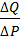 где:Эd – ценовая эластичность спроса, коэффициент; – изменение объема продаж товаров, %; 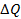  – изменение цены, %.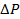 В случае, если в тексте ВКР или в приложении приводятся расчеты, то при их оформлении рекомендуется:сначала приводить формулу, а затем через знак равенства сам расчет;все пояснения каждому символу должны быть приведены там, где приведена и описана сама формула;единица измерения численных значений, используемых непосредственно в расчетах, не приводится, а указывается только для результата вычислений в круглых скобках, если показатель не является коэффициентом;выравнивание текста расчетов по центру страницы;перед приведенным расчетом и после него оставляется пустая строка.Пример оформления расчетов:Расчет ценовой эластичности спроса для …. (указывается наименование товара) за …… (указывается период, за который производится расчет) осуществляется по формуле  (1) (см. стр. …) (указывается номер страницы, где эта формула приведена):Эd =   =    = 1,04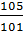 ОБРАТИТЬ ВНИМАНИЕ!                        После произведенных расчетов обязательно должна быть дана интерпретация полученных результатов.НЕ РЕКОМЕНДУЕТСЯ!      Подробные расчеты не следует приводить в основном тексте  работы и перегружать его, их нужно вынести в приложение, сославшись на него в тексте. Оформление приложенийВ тексте работы на все приложения должны быть даны ссылки в порядке их упоминания, а сами приложения приводятся в той последовательности, в которой они  упоминаются в тексте.ОБРАТИТЬ ВНИМАНИЕ!       Общий подзаголовок «ПРИЛОЖЕНИЯ» на отдельной странице или на странице первого приложения не приводится. Дополнительные обозначения типа «Таблица (и ее номер)» либо «Рисунок (и его номер)» в тексте приложения не приводятся.Каждое приложение начинается с нового листа.В правом верхнем углу листа пишется слово «Приложение» и указывается его номер, обозначенный арабской цифрой (без знака № и точки в конце), например: Приложение 1Каждое приложение должно иметь название, которое приводится на следующей строчке без знаков препинания и выравнивается по центру страницы, а под ним – само приложение. Между названием приложения и самим приложением оставляется пустая строка. ОБРАТИТЬ ВНИМАНИЕ! После названия приложения обязательно ставится знак ссылки и внизу страницы приложения указывается, на основании каких источников оно составлено либо делается запись «Составлено авторов на основании: …. (указывается источник информации).НАУЧНО-СПРАВОЧНЫЙ АППАРАТОбщие положенияНаучно-справочный аппарат ВКР содержит две взаимосвязанные части: 1. список использованных источников и литературы и 2. подстрочные ссылки.Список включает библиографические описания использованных (цитируемых, рассматриваемых, упоминаемых) документов, изданий, ресурсов. Вся литература, включая электронные издания, располагается в алфавитном порядке авторов или заглавий документов. ОБРАТИТЬ ВНИМАНИЕ!      В Список включаются только те источники и литература, на которые есть ссылки в основном тексте и которые фактически были использованы студентом. Содержание и структуру Списка определяет автор  работы, исходя из цели и задач ее выполнения. Он включает следующие разделы (в порядке их представления): Источники (опубликованные и неопубликованные), Литература, Справочные и информационные издания, Интернет-ресурсы. ОБРАТИТЬ ВНИМАНИЕ! В Список включаются библиографические записи документов, оформленные в соответствии с действующими стандартами.На последнем листе Списка ставится подпись дипломника, удостоверяющая сделанную запись о том, что текст работы выверен, цитаты проверены.Оформление списка использованных источников и литературыБиблиографическое описание состоит из областей и элементов. Для их разделения  применяют знаки предписанной пунктуации. Каждой области описания, кроме первой, предшествует знак точка (.) и тире (– ), который ставится перед первым элементом области.Для более четкого разделения областей и элементов, а также для различения предписанной и грамматической пунктуации применяют пробелы в один печатный знак до и после предписанного знака. Исключение составляют точка и запятая – пробелы оставляют только после них. В конце библиографического описания каждого объекта ставится точка.Список использованных источников и литературы печатается через 1,5 межстрочный интервал.Структурные элементы Списка – его разделы (Источники, Опубликованные, Неопубликованные, Литература, Справочные и информационные издания, Интернет-ресурсы) выравниваются по центру страницы, указываются без кавычек и точки в конце и не нумеруются. ОБРАТИТЬ ВНИМАНИЕ! ……….Выделение текста заголовков не производится. Каждая позиция внутри раздела Списка начинается с абзаца и нумеруется арабскими цифрами в пределах всего Списка (Приложение 7).Требования к оформлению библиографического описания опубликованных источниковОпубликованные источники приводятся в последовательности по их юридической значимости:Конституция Российской Федерации;Федеральные конституционные законы РФ;Федеральные законы РФ;Указы и распоряжения Президента Российской Федерации;Акты Правительства Российской Федерации;Нормативные акты субъектов Российской Федерации;Акты министерств и ведомств (методические рекомендации, указания, правила, инструкции, стандарты и т.д.);Решения иных государственных органов и органов местного самоуправления; Библиографическое описание опубликованного источника включает:Основное заглавие (название документа) : [сведения, относящиеся к заглавию] (юридическая значимость документа) // Сведения об источнике опубликования (первого опубликования и последнего изменения). – Дата опубликования (год. – число. номер)В случае использования информационно-правовых систем следует продолжить библиографическое описание источника указанием электронного ресурса и режима доступа к нему.В случае использования международных актов и документов, ратифицированных РФ, а также правовых актов иностранных государств, имеющих юридическую силу на территории РФ, то они приводятся отдельным списком после источников российского права.Внутри каждой выделенной группы документов по их юридической значимости документы приводятся по алфавиту их названий с соблюдением хронологии в случае наличия одноименных названий (Приложение 6).ОБРАТИТЬ ВНИМАНИЕ!      При описании опубликованного нормативно-правового акта обязательно указываются источники его первого официального опубликования (Собрание законодательства Российской Федерации, Российская газета, Парламентская газета, Вестник Банка России), которые приведены в справке к данному нормативно-правовому акту. В случае, если в документ были внесены изменения и в последней редакции документ не был полностью опубликован, то указывается источник первой публикации и источник публикации последнего изменения, которые отделяются точкой с запятой через пробел (; ).Пример библиографической записи опубликованного источникаКонституция Российской Федерации : принята всенародным голосованием 12 дек. . (с учетом поправок от 30 дек. . № 6-ФКЗ, от 30 дек. . № 7-ФКЗ) // Рос. газ. 2009. –  21 янв. Налоговый кодекс Российской Федерации. Часть первая : федер. закон от 31.07.1998 N 146 // Рос. газ. – 1994. – 8 дек.; 2016. – 5 дек. О национальной платежной системе : федер. закон от 27 июн. . № 161 // Рос. газ. – 2011. – 30 июн.; 2016. – 12 июл.НЕ РЕКОМЕНДУЕТСЯ  использовать отдельное издание нормативно-правового акта в виде брошюры, поскольку оно может не содержать в себе последние изменения, в него внесенные.ОБРАТИТЬ ВНИМАНИЕ!      В случае использования информационно-правовых систем следует продолжить библиографическое описание источника указанием электронного ресурса и режима доступа к нему.Пример:О национальной платежной системе : федер. закон от 27 июн. . № 161 // Рос. газ. – 2011. – 30 июн.; 2016. – 12 июл. // КонсультантПлюс. ВерсияПроф [Электронный ресурс]. – Электрон. дан. – Москва, 2016.– Режим доступа: http://www.consultant.ru/Пример оформления библиографического описания сборника статистических материаловРоссия в цифрах. 2016 : крат. стат. сб. / Росстат ; [редкол. А.Е. Суринов и др.]. – Офиц. изд. – Москва : [б.и.], 2016. – 543 с. Требования к оформлению библиографического описания неопубликованных источниковВ библиографическом описании неопубликованных документов сведения о выходных данных (где, кем, когда опубликовано издание) не приводятся.Пример:Устав ООО «Технопром». – 6 с.Требования к оформлению библиографического описания литературыВ зависимости от структуры описываемого объекта библиографическое описание может быть одноуровневым и многоуровневым (если издание имеет тома или является продолжающимся). СХЕМА БИБЛИОГРАФИЧЕСКОЙ ЗАПИСИ однотомного документаЗаголовок (автор). Основное заглавие : сведения, относящиеся к заглавию / первые сведения об ответственности ; последующие сведения об ответственности. – Сведения об издании. – Место  издания : издатель, дата издания. – Объем : иллюстрации. – (Основное заглавие серии : сведения, относящиеся к заглавию серии ; номер выпуска серии). – Примечания. ОБРАТИТЬ ВНИМАНИЕ!      Источником информации для описания является титульный лист (для книг), первая страница текста (для статей), титульный экран (для электронных ресурсов).Первым элементом библиографической записи является заголовок. В заголовке указываются фамилия и инициалы автора документа. ОБРАТИТЬ ВНИМАНИЕ!          При описании издания двух-трех авторов приводят фамилию и инициалы первого из авторов, указанных на титульном листе. Полную информацию об авторах приводят в сведениях об ответственности за косой чертой.ОБРАТИТЬ ВНИМАНИЕ!             Если авторов четыре и более, заголовок не делают. Описание начинается с названия объекта описания (заглавие).Основное заглавие приводят в том виде, в каком оно дано в документе, в той же последовательности и с теми же знаками. Сведения, относящиеся к заглавию – поясняют, уточняют и дополняют основное заглавие (например, учеб. пособие, монография, сб. материалов и т.п.). Указываются после заглавия через знак «двоеточие» с использование пробела (: ). Сведения об ответственности содержат информацию о лицах и организациях, участвовавших в создании и подготовке издания. Сведения  указываются после заглавия и относящихся к нему сведений (при их наличии) через знак косая черта с пробелом (/ ) и разделяются на группы точкой с запятой с пробелом (; ). В пределах группы данные разделяют запятой. При записи соблюдается следующая последовательность:авторы (до трех авторов; если авторов больше, указывают первого с сокращением [и др.];составители, редакторы, переводчики и т. д.;наименование организаций.В описании издания приводятся сведения об издании, о переиздании, перепечатке, специальном назначении издания, особых формах его воспроизведения и отделяется от предыдущих элементов описания знаком (. –) с пробелом: Сведения приводятся в форме, данной в документе.Выходные данные издания содержат сведения о том, где, кем, когда опубликовано издание. Название места издания приводят в именительном падеже. Этот элемент описания отделяется от предыдущего текста знаком (. –). При указании места издания населенный пункт указывается полностью. При наличии двух мест издания ограничиваются указанием первого с добавлением сокращения [и др.]. Если на титульном листе не обозначено место издания, в описании приводится сокращение [Б. м.] (т. е. без места). Наименование издательства приводится после места издания в именительном падеже через двоеточие с пробелом (:). Если издательств больше одного, то ограничиваются указанием первого с добавлением сокращения [и др.].Если на титульном листе не обозначено издательство, в описании приводится сокращение [б. и.] (т. е. без издательства).Дата издания – это указанный на титульном листе год. Записывается после издателя через запятую (,) и указывается арабскими цифрами без слова «год». При отсутствии года приводят приблизительную дату издания в квадратных скобках.Объем издания указываются после даты издания. Сведения приводят теми цифрами (римскими или арабскими), которые использованы в объекте описания.Для электронных ресурсов приводят сведения о количестве физических единиц (арабскими цифрами) и специфическое обозначение материала.Область серии включает заглавие серии и номер, под которым объект значится в данной серии. Номер выпуска серии записывается арабскими цифрами, ему предшествует знак точка с запятой (;). Все элементы этой области приводятся в круглых скобках ().  Пример:. – (Серия «Золотой фонд российских учебников»)Область примечания. содержит дополнительную информацию о документе, которая не была приведена в других областях описания, но необходима для полной характеристики издания. Информацию для этой области можно заимствовать из других источников.Пример:. –  Библиогр.: С. 340-341. – Имен. указ. в конце кн.Примеры  библиографической записи литературыКниги… одного автораНуреев Р.М. Экономика развития: модели становления рыночной экономики : учебник / Р.М. Нуреев. – 2-е изд, перераб и доп. – Москва : НОРМА, 2012. – 640 с.: ил.Шаститко А.Е. Модели человека в экономической теории :  учеб. пособие (ГРИФ) / А.Е. Шаститко ; МГУ им. М.В. Ломоносова.  – Москва : ИНФРА-М, 2011. – 142 с.… двух- трех авторовКузьбожев Э.Н. Прогресс и производительность труда : монография / Э.Н. Кузьбожев, И.Ф. Рябцева. – Москва : ИНФРА-М, 2010. – 174 с.Экономика: практикум (ГРИФ) / В,П. Бардовский, О.В. Рудакова, Е.М. Саммородова. – Москва : ИД ФОРУМ [и др.], 2011. – 288 с.…  четырех и более авторов Мировой финансовый кризис и экономическая безопасность России: анализ, проблемы и перспективы / [Аксенов В. С. и др.]. – Москва. : Экономика, 2010. – 204 с. : рис., табл. Экономическая теория (политэкономия) : учебник (ГРИФ) / под общ. ред. В.И. Видяпина, Г.Л. Журавлевой. – 5-е изд. – Москва : ИНФРА-М, 2011. – 864 с.…… переводные изданияЭкономикс: краткий курс / Стэнли Л. Брю, Кэмпбелл Р. Макконнелл ; пер с англ. – Москва : ИНФРА-М, 2011. – 462 с. ….. многотомные издания (описание документа в целом)Новая Российская Энциклопедия. В 12 т. Т. 11 (1). Мистраль - Нагоя / Ред.кол. В.И. Данилов-Данильян, А.Д. Некипелов. – Москва : Энциклопедия: НИЦ Инфра-М, 2013. - 480 с.: ил.….. многотомные издания (описание тома под его частным заглавием)Михалевский Ф. И. Очерки истории денег и денежного обращения. Т.1 Деньги в феодальном хозяйстве / Ф.И. Михалевский ; Акад. наук СССР. Ин-т экономики. – Москва : Госфиниздат, 1948. - 264 c.Диссертации, автореферата диссертацийСироль С. Р. Эффективность промышленного производства с использованием вторичных ресурсов : автореф. дис. …. канд. экон. наук / С. Р. Сироль. – Санкт-Петербург, 2012. – 18 с.Электронные изданияСХЕМА БИБЛИОГРАФИЧЕСКОЙ ЗАПИСИ ЭЛЕКТРОННОГО ИЗДАНИЯЗаголовок (автор). Основное заглавие [Электронный ресурс] : сведения, относящиеся к заглавию / сведения об ответственности. – Сведения об издании. – Обозначение вида ресурса. – Место издания : издатель, дата издания. – Количество физических единиц и обозначение материала (только для локального ресурса). – (Основное заглавие серии). – Примечание (режим доступа).При описании электронных ресурсов, помимо заголовка (автора), основного заглавия и указания на [Электронный ресурс], необходимо указать обозначение вида ресурса, характеризующего электронный ресурс с точки зрения содержащихся в нем материалов и их объема:электронные данные (электрон. дан.), электронные программы (электрон. прогр.), электронный журнал (электрон. журн.) и др.При описании электронного ресурса локального доступа в качестве объема указывается количество физических единиц и материал, к которому принадлежит носитель информации	Например:      . –  1 электрон. опт. диск (CD-ROM)Пример описания ресурса Интернет удаленного доступа:Алехин Э.В. Государственный и муниципальный сектор экономики в Российской Федерации [Электронный ресурс] : учеб. пособие / Э. В. Алехин. – Электрон. дан. – Пенза, 2011. – 133 с. – Режим доступа:  http://window.edu.ru/resource/897/72897Требования к оформлению библиографического описания статьи из книг, сериальных изданийВ описании статьи из книг, сборников, сериальных и периодических изданий (журнал, газета) сначала приводят сведения о статье с указанием фамилии автора и названия или только названия, если нет автора, а затем об источнике, в котором она приведена. Если статья опубликована в периодическом издании обязательно указываются название издания, год, номер и страницы. Объем статьи приводится по форме «от и до» и перед числом указывают сокращенное слово страница  «С».СХЕМА БИБЛИОГРАФИЧЕСКОЙ ЗАПИСИ СТАТЬИ:… из сборниковЗаголовок (автор). Основное заглавие : сведения, относящиеся к заглавию / первые сведения об ответственности ; последующие сведения об ответственности // Основное заглавие : сведения, относящиеся к заглавию / первые сведения об ответственности. – Сведения  об издании. –  Место  издания : издатель, дата издания. – Номер тома. – Объем.Пример:Гельвановский М.И. Конкурентоспособность и экономическая безопасность России в условиях глобализации / М. И. Гельвановский // Конкурентоспособность экономики России: проблемы и пути повышения : труды XI Чаяновских чтений, Москва, 17 марта . / Рос. гос. гуманитарный ун-т ; под ред. Н. И. Архиповой. – Москва : РГГУ, 2011. – С. 3-14.Аксенов В.С. К вопросу о государственном регулировании обращения электронных денег в России / В.С. Аксенов, Н.В. Захарова // Вестник РГГУ : сер. «Экономические науки» / гл. ред. И.О. Пивовар. – Рос. гос. гуманитарный ун-т. – Москва : РГГУ, 2011. – Вып. 12 (2011). – С. 15-23.… из журналовЗаголовок (автор). Основное заглавие : сведения, относящиеся к заглавию / первые сведения об ответственности ; последующие сведения об ответственности // Основное заглавие : сведения, относящиеся к заглавию. – Год. – Номер. – Объем.Пример:Алехин Б.И. Золотое правило фискальной стабильности в Европе / Б. И. Алехин // Экономический журнал. – 2012. – № 2 (26). – С. 7-23. … из газетЗаголовок (автор). Основное заглавие : сведения, относящиеся к заглавию / первые сведения об ответственности ; последующие сведения об ответственности // Основное заглавие : сведения, относящиеся к заглавию.  – Год. –  Дата (число и месяц). – Объем.Пример:Титов Д. Российская экономика отстает от средних значений по БРИКС и СНГ / Дмитрий Титов // Экономика и жизнь. – 2012. – № 32 (9448). –– 17 авг. С. 1-2.….. на иностранном языке:Stiglitz J. Z.  The Current Economic Crisis and Lessons for Economic Theory / Joseph E. Stiglitz // Eastern Economic Journal. – , 2009. – № 35. – P. 281–296.Требования к оформлению библиографического описания справочных и информационных изданийСправочные и информационные издания приводятся по алфавиту в соответствии с общей схемой библиографического описания литературы.Пример: Большой экономический словарь / А. Азрилиян, Е. Калашникова, О. Квардакова ; под ред. А. Н. Азрилияна. – 8-е изд., доп. и перераб. – Москва : Ин-т новой экономики, 2010. – 1472 с.Требования к оформлению библиографического описания интернет-ресурсовОБРАТИТЬ ВНИМАНИЕ!      К ресурсам Интернет в Списке относятся официальные сайты органов власти и местного самоуправления, организаций, информационно-аналитические порталы, которые были использованы при написании ВКР.При описании электронных ресурсов необходимо указать обозначение вида ресурса: электронные данные (электрон. дан.), электронная программа (электрон. прогр.), электронный журнал (электрон. журн.).В примечании после слов «режим доступа» обязательно указывается электронный адрес ресурса.Сведения для описания электронных изданий берутся с титульного экрана.СХЕМА БИБЛИОГРАФИЧЕСКОЙ ЗАПИСИ РЕСУРСА ИНТЕРНЕТЗаголовок (автор). Основное заглавие [Электронный ресурс] : сведения, относящиеся к заглавию / сведения об ответственности. – Сведения об издании. – Обозначение вида ресурса. – Место издания : издатель, дата издания. – (Основное заглавие серии). – Примечание (указать режим доступа).Пример Банк России [Электронный ресурс]. – Электрон. дан. – Москва, 2016. – Режим доступа: http://www.cbr.ru/ЭСМ. Экономика. Социология. Менеджмент [Электронный ресурс] : федеральный образовательный портал. – Электрон. дан. – Москва, 2016. – Режим доступа: http://www.ecsocman.edu.ru/The World Bank  [Electronic resource]. – Electronic data. – , cop. 2012. – Mode acess : http://www.worldbank.org/Оформление подстрочных  библиографических ссылокПодстрочные библиографические ссылки используются во всех случаях цитирования, парафраз либо заимствования информации с указанием на источник. Подстрочными ссылками обязательно подтверждаются все факты, цифры и другие конкретные данные, приводимые в тексте.Для связи ссылки и текста используется знак сноски, который оформляется как верхний индекс. Ссылки нумеруются арабскими цифрами в пределах страницы и помещаются внизу страницы под отчеркивающей линией. Подстрочные ссылки печатаются шрифтом Times New Roman № 10 через 1,0 межстрочный интервал. Разделяются ссылки пустой строкой.Если сведения заимствованы из другого издания, указывается: «Цит. по:   », «Приводится по:  ».Если ссылка относится к предложению (группе предложений), то она ставится после предложения (группе предложений), а если к отдельному слову, то непосредственно после этого слова.Сочетание знака ссылки со знаками препинания:- если знак точки выступает как знак сокращения (например, . или и т.д.), то номер сноски ставится после знака точки: т.д.1- знак сноски ставят перед знаками: точка, запятая, точка с запятой, двоеточие, тире и закрывающаяся кавычка (если ссылка относится ко всему тексту, заключенному в кавычки, то она ставится после закрывающейся кавычки);- знак сноски ставят после знаков: многоточие, вопросительный знак, восклицательный знак, закрывающаяся скобка (если ссылка относится к слову или фразе, заключенной в скобках, то она ставится перед закрывающейся скобкой).При описании подстрочной ссылки знак тире (– ) между областями библиографического описания не используется, а в конце описания подстрочной ссылки ставится точка.Библиографическая ссылка на опубликованные источникиВ ссылках на опубликованные источники указывается, где они опубликованы и номер статьи данного источника, на которую ссылается автор. Пример:Библиографическое описание опубликованного источника в Списке источников и литературы:О национальной платежной системе : федер. закон от 27 июня . № 161 // Рос. газ. – 2011. – 30 июня; 2016. – 12 июля.Первая ссылка:1 О национальной платежной системе : федер. закон от 27 июня . №.161 // Рос. газ. 2011. 30 июня; 2016. 12 июля. Ст.3.Библиографическая ссылка на литературуОписание подстрочной ссылки включает не все элементы библиографического описания издания (сведения об ответственности не приводятся). ОБРАТИТЬ ВНИМАНИЕ! ………….Указывается не общий объем издания, а конкретная использованная страница (ы). В ссылках на литературу одного автора указываются: фамилия и инициалы автора, название работы, место издания, год издания и номер цитируемой страницы.Пример:Библиографическое описание издания в Списке:Нуреев Р.М. Экономика развития: модели становления рыночной экономики : учебник / Р.М. Нуреев. – 2-е изд, перераб и доп. – Москва: НОРМА, 2012. – 640 с.Первая ссылка:1 Нуреев Р.М. Экономика развития. – 2-е изд, перераб и доп.  – Москва : НОРМА, 2012. С. 25В ссылках на литературу двух-трех авторов указываются: фамилия и инициалы всех авторов, название работы, место издания, год издания и номер цитируемой страницыБиблиографическое описание издания в Списке источников и литературы:Кузьбожев Э.Н. Прогресс и производительность труда : монография / Э.Н. Кузьбожев, И.Ф. Рябцева. – Москва: ИНФРА-М, 2010. – 174 с.Первая ссылка:1Кузьбожев Э.Н., Рябцева И.Ф. Прогресс и производительность труда : монография. – Москва: ИНФРА-М, 2010. С. 120.В ссылках на статьи, опубликованные в сборниках, указываются: фамилия и инициалы автора, название статьи, название сборника, место издания, издательство, год издания и номер цитируемой страницы.Пример:Библиографическое описание издания в Списке источников и литературы:Гельвановский М.И. Конкурентоспособность и экономическая безопасность России в условиях глобализации / М. И. Гельвановский // Конкурентоспособность экономики России: проблемы и пути повышения : труды XI Чаяновских чтений, Москва, 17 марта . / Рос. гос. гуманитарный ун-т ; под ред. Н. И. Архиповой. – Москва : РГГУ, 2011. – С. 3-14.Первая ссылка:1 Гельвановский М.И. Конкурентоспособность и экономическая безопасность России в условиях глобализации // Конкурентоспособность экономики России: проблемы и пути повышения : труды XI Чаяновских чтений. – Москва : РГГУ, 2011. С. 5.В ссылках на статьи, опубликованные в журналах, указываются фамилия и инициалы автора, название статьи, название журнала, год издания, номер журнала и страницы. Пример:Библиографическое описание издания в Списке:Алехин Б.И. Золотое правило фискальной стабильности в Европе / Б. И. Алехин // Экономический журнал. – 2012. – № 2 (26). – С. 7-23. Первая ссылка:1Алехин Б.И. Золотое правило фискальной стабильности в Европе // Экономический журнал. 2012. № 2 (26). С. 10.В ссылках на статьи, опубликованные в газетах, указываются фамилия и инициалы автора, название статьи, название газеты, год издания, число и месяц. Страница указывается, если объем газеты превышает 8 страниц.Пример:Библиографическое описание издания в Списке:Титов Д. Российская экономика отстает от средних значений по БРИКС и СНГ / Дмитрий Титов // Экономика и жизнь. – 2012. – № 32 (9448). –– 17 авг. С. 1-2.Первая ссылка:1Титов Д. Российская экономика отстает от средних значений по БРИКС и СНГ // Экономика и жизнь. 2012. № 32 (9448). 17 авг. С. 1.Если непосредственно в тексте работы имеются библиографические сведения о статье (автор и заглавие), то в ссылке можно указать только информацию об источнике.Пример:2Экономика и жизнь. 2012. № 32 (9448). 17 авг. С. 1.В ссылках на архивные документы указываются название архива (полное или общепринятое), номер фонда, номер описи, номер дела и листа.Пример:ГАМО. Ф. 225. Оп. 1. Д. . 80.Оформление повторных ссылокВ повторных ссылках на одну работу автора (авторов) основное заглавие и следующие за ним повторяющиеся элементы опускают, приводятся фамилию и инициалы автора (1-3 авторов), употребляя далее слова: «Указ. соч.» и приводят номер страницы, на которую ссылаются. Например, первая ссылка на  издание: 1 Нуреев Р.М. Экономика развития. 2-е изд, перераб и доп. Москва : НОРМА, 2012. С. 25В повторной ссылке на других страницах:1Нуреев Р.М. Указ. соч. C. 30.В повторных ссылках на одной странице, следующих одна за другой:1Нуреев Р.М. Указ. соч. C. 30. 2Там же. С. 32.В случае, если в работе используется не одно, а несколько изданий одного автора(ов), то после фамилии и инициалов 1-3 авторов приводится несколько первых слов названия издания, к которому относится данная сноска, и ставится многоточие. Пример, первая ссылка на издание: 1 Алехин Б.И. Золотое правило фискальной стабильности в Европе // Экономический журнал. 2012. № 2 (26). С. 10.В повторной ссылке на других страницах:1Алехин Б.И. Золотое правило фискальной стабильности ….. C. 13.В повторных ссылках на одной странице, следующих одна за другой:1Алехин Б.И. Золотое правило фискальной стабильности ….. C. 13. 2Там же. С. 15.В ссылке на государственные стандарты указываются: номер стандарта, его название, дата введения, место издания и год изданияПример:1ГОСТ Р 6.30–2003. Унифицированная система организационно-распорядительной документации. Требования к оформлению документов. – Москва, 2004. С. 9.В повторных ссылках на государственные стандарты приводятся обозначение документа, его номер и год принятия, например:1ГОСТ Р 6.30–2003. В повторной ссылке на опубликованные источники указываются: первые несколько слов названия источника и многоточие, а также номер статьи, о которой идет речь в тексте работы Пример:Первичная ссылка:1О национальной платежной системе : федер. закон от 27 июня . №.161 // Рос. газ. 2011. 30 июня; 2016. 12 июля. Ст.3. Повторная ссылка1 О национальной платежной системе …Ст.3. Библиографическая ссылка на электронные изданияВ ссылке на электронное издание (учебник, статью и т.д.) помимо основного заглавия, обозначения [Электронный ресурс] и электронного адреса (режима доступа), обязательно должна быть указана дата обращения.ОБРАТИТЬ ВНИМАНИЕ: …………………. Перед электронным адресом приводится не словосочетание «режим доступа», а «URL».Пример описания ссылок на издания:Библиографическое описание издания в Списке источников и литературы:Алехин Э.В. Государственный и муниципальный сектор экономики в Российской Федерации [Электронный ресурс] : учеб. пособие / Э. В. Алехин. – Электрон. дан. – Пенза, 2011. – 133 с. – Режим доступа:  http://window.edu.ru/resource/897/72897Первая ссылка:1Алехин Э.В. Государственный и муниципальный сектор экономики в Российской Федерации [Электронный ресурс]. Пенза, 2011. URL:  http://window.edu.ru/resource/897/72897 (дата обращения 20.03.2016)Повторная ссылка1Алехин Э.В. Государственный и муниципальный сектор экономики… URL:  http://window.edu.ru/resource/897/72897 (дата обращения 20.03.2016)Библиографическая ссылка на  интернет-ресурсы :Пример:Библиографическое описание интернет-ресурса в списке источников и литературы:Банк России [Электронный ресурс]. – Электрон. дан. – Москва, 2016. – Режим доступа:  http://www.cbr.ru/Первичная ссылка:1 Основные показатели развития национальной платежной системы // Банк России [Электронный ресурс]. Электрон. дан. Москва, 2016.  URL: http://www.cbr.ru/statistics/p_sys/print.aspx?file=sheet001.htm&pid=psrf&sid=ITM_3024 (дата обращения 20.04.2016).Повторная ссылка1Основные показатели развития национальной платежной системы // Банк России [Электронный ресурс]. Электрон. дан. URL: http://www.cbr.ru/statistics/p_sys/print.aspx?file=sheet001.htm&pid=psrf&sid=ITM_3024 (дата обращения 20.04.2016).ОБРАТИТЬ ВНИМАНИЕ: ……………………… В ссылке на интернет-ресурсы основным заглавием является название того материала, который использован с официального сайта, образовательного портала и т.д.ОФОРМЛЕНИЕ МАТЕРИАЛОВ ПРЕЗЕНТАЦИИПрезентация ВКР должна включать слайды, раскрывающие содержание доклада по работе:тему работы, фамилию, имя, отчество автора ВКР и научного руководителя; формулировку проблемы (актуальность исследования); характеристику объекта исследования (если необходимо); основные результаты исследования (ключевые выводы, рекомендации).Требование к объему презентации – 8-10, включая первый.НЕ РЕКОМЕНДУЕТСЯ:перегружать слайд текстовым материалом;перегружать презентацию излишней анимацией; на отдельный слайд выносить цель, задачи, предмет и объект исследования;превышать рекомендуемое количество слайдов.Презентация, записанная на CD-диске вместе с текстом ВКР, представляется на кафедру в электронном виде. ОФОРМЛЕНИЕ РАБОТЫ В ЭЛЕКТРОННОМ ВИДЕНе позднее чем за 2 (два) календарных дня до дня защиты выпускной квалификационной работы в государственную экзаменационную комиссию передается:1) ВКР, переплетенная в соответствии с установленными требованиями 2) ВКР в электронном виде вместе со слайдами презентации  3) отзыв научного руководителя (с копией) 4) рецензию (рецензии) оппонента (рецензентов) (с копиями) 5) заключение об экспертизе текста ВКР по программе «Антиплагиат» Объем оригинальности текста должен составлять не менее 75% от общего объема работы, исключая титульный лист, список источников и литературы. Информация о возможных нарушениях норм написания письменных работ представлена в Приложении 7.Для текста ВКР  - формат расширения (.doc), для слайдов – формат (.ppt). Название файла должно отражать его содержание:- для текста ВКР оно состоит из названия темы  работы и фамилии ее автора;- для  презентации: после темы  работы в скобках указывается  (….. (презентация)). Файлы записываются на CD – диск. Текст ВКР представляется на электронном носителе в формате RTF текстового редактора Microsoft Word. Отзыв, рецензия, справка – в формате PDF.CD-диск должен содержать внешнюю маркировку в виде наклейки или надписи перманентным маркером с указанием- фамилии и инициалов студента;- наименования факультета (экономический);- кода направления подготовки (38.03.01 - Экономика)- наименования профиля (например, Финансы и кредит)- год защиты.Тексты выпускных квалификационных работ размещаются в электронно-библиотечной системе РГГУ ПОРЯДОК ЗАЩИТЫ ВКР И КРИТЕРИИ ОЦЕНКИПроцедуре зашиты ВКР на ГЭК предшествует ее предзащита, которая проводится на заседании кафедры. Допуск к предзащите ВКР осуществляет научный руководитель, что отражается в его подписи на титульном листе ВКР.Если ВКР выполнена на иностранном языке, предзащита проводится на русском языке. Для предзащиты представляются: текст ВКР на иностранном языке и реферат работы на русском языке объемом не более 50% от объема ВКР. В реферате должны быть отражены результаты проведенного исследования, разработанные автором рекомендации и предложения, выводы, как по отдельным результатам исследования, так и заключительные (итоговые), а также приводятся основные иллюстративные и цифровые материалы.По итогам обсуждения кафедра не позднее чем за месяц до защиты принимает решение о допуске ВКР к защите. Решение оформляется приказом ректора. Выпускные квалификационные работы, выполненные по завершении образовательных программ подготовки бакалавров всех форм обучения подлежат проверке. Во-первых, они проверяются  выпускающими кафедрами на оригинальность и самостоятельность авторского текста. Во-вторых,  научный руководитель представляет письменный отзыв (Приложение 8) о работе студента в период подготовки ВКР, в котором дается общая оценка работы и допуск ее на защиту.ОБРАТИТЬ ВНИМАНИЕ!                            Студент, не получивший положительный отзыв научного руководителя, не допускается к защите и у него появляется академическая задолженность. Кроме этого на выпускную квалификационную работу студент получает рецензию (Приложение 9).Выпускные квалификационные работы по программам бакалавриата подлежат внутреннему (кафедральному) рецензированию.Рецензент проводит анализ выпускной квалификационной работы и представляет письменную рецензию на указанную работу. Если выпускная квалификационная работа имеет междисциплинарный характер, она может быть направлена нескольким рецензентам.В рецензии (рецензиях) на  ВКР должна  содержаться предварительная оценка в форме вывода: «Работа допускается к защите с оценкой …» или «Работа не допускается к защите». Окончательная оценка дается после защиты. Если работа не допущена к защите, то она должна быть студентом переработана в соответствии с рецензией и вновь представлена на кафедру.ОБРАТИТЬ ВНИМАНИЕ! Если ВКР имеет междисциплинарный характер, она направляется нескольким рецензентам. Если она выполнена на иностранном языке, то рецензия представляется на русском языке, либо на языке выполнения ВКР с обязательным приложением перевода на русский язык.ОБРАТИТЬ ВНИМАНИЕ! ВКР, подготовленная без соблюдения правил, изложенных в рекомендациях к подготовке, оформлению и выполнению  работ, к защите не допускается. Обучающийся должен быть ознакомлен с отзывом и рецензией (рецензиями) не позднее, чем за 5 календарных дней до дня защиты ВКР и подготовить ответы на замечания рецензента.Не позднее чем за 2 календарных дня до дня защиты студент представляет на кафедру для защиты ВКР : 1) ВКР на бумажном носителе, переплетенная в соответствии с установленными требованиями;2) ВКР в электронном виде вместе со слайдами презентации, записанные на CD – диске;3) отзыв научного руководителя с рекомендацией о допуске к защите (с копией);4) рецензию оппонента (с копией);5) заключение об экспертизе текста ВКР по программе «Антиплагиат», подписанное руководителем;6) зачетную книжку.ОБРАТИТЬ ВНИМАНИЕ!                При отсутствии хотя бы одного из вышеупомянутых элементов работы защита не может состояться.           Защита ВКР носит публичный характер в присутствии комиссии - ГЭК, сформированной по распоряжению декана факультета и в соответствии с приказом ректора.В ходе защиты работы на заседании ГЭК задача студента – показать углубленное понимание вопросов  темы ВКР, хорошее владение материалом по теме, умение отвечать на вопросы членов ГЭК, владение материалом презентации в процессе доклада.Процедура защиты включает следующие этапы:сообщение студента об основном содержании работы; ответы студента на вопросы членов ГЭК.Студент должен тщательно подготовиться к защите ВКР. Общая продолжительность доклада не более 5-7 минут. Общая схема защиты:кратко обосновать актуальность темы исследования, указать, какова цель работы и ее задачи; изложить основное содержание работы, результаты, которые были достигнуты в ходе исследования и что сделано лично студентом;изложить концентрированно вытекающие из проведенного исследования выводы и предложения;определить теоретическую и практическую значимость работы.Краткий доклад должен быть подготовлен в письменном виде, но выступать на защите перед ГЭК следует, не зачитывая текст. Доклад необходимо иллюстрировать презентациями: графиками, таблицами, схемами, подготовленными заблаговременно. Презентации должны включать 8-10 слайдов. По окончании сообщения обучающийся должен ответить на вопросы членов комиссии. Затем заслушиваются отзыв научного руководителя работы и рецензия оппонента. Обучающемуся дается время для ответов на замечания, приведенные в отзыве и рецензии.Защита ВКР, выполненной на иностранном языке, осуществляется на языке выполнения работы. Членам ГЭК представляются: полный текст работы на иностранном языке, реферат работы на русском языке, текст выступления на русском языке (представляется каждому члену ГЭК). На защите обязательно присутствие консультанта.Для обучающихся из числа инвалидов защита ВКР проводится с учетом особенностей их психофизического развития, их индивидуальных возможностей и состояния здоровья. Обучающийся инвалид не позднее чем за 3 месяца до начала проведения государственной итоговой аттестации подает декану факультета письменное заявление о необходимости создания для него специальных условий при проведении защиты ВКР с указанием его индивидуальных особенностей. К заявлению прилагаются подтверждающие это документы. По письменному заявлению обучающегося инвалида продолжительность его выступления при защите ВКР может быть увеличена не более чем на 15 минут.Оценка результатов защиты ВКР производится коллегиально членами ГЭК, присутствующими на защите  работы. К основным критериям оценки ВКР относятся:- обоснованность актуальности темы, соответствие содержания работы целям и задачам исследования;- самостоятельность, логичность и завершенность работы;- полнота критического анализа источников и литературы различных типов, включая научную литературу, в том числе и на иностранных языках (при наличии), материалов периодической печати, нормативных документов (при наличии);- качество анализа проблемы и ее исходных причин;- оригинальность проблематики исследовательской работы, - качество и достоверность используемых данных;- качество интерпретации полученных результатов; - научно-практическое значение темы;- связь практических рекомендаций, сделанных исходя из полученных результатов исследовательской деятельности, с теоретическими положениями;- понимание автором взаимосвязи проведенного исследования и полученных результатов с освоенной им образовательной программой;- правильность и аккуратность оформления;- соблюдение регламента защиты;-содержательность доклада и ответов на вопросы;- качество проведения презентации и материалов, на ней представленных;- уровень освоенных профессиональных компетенций.  В ходе процедуры защиты ВКР также оценивается общий уровень культуры общения обучающегося с аудиторией, применение электронно-информационных средств для представления результатов исследования.Оценка объявляется после окончания защиты всех ВКР на данном заседании ГЭК.Критерии оценки выпускных квалификационных работПолученный совокупный результат (максимум 100 баллов) конвертируется в традиционную шкалу оценок и в шкалу оценок Европейской системы переноса и накопления кредитов (European Credit Transfer System; далее – ECTS) в соответствии с таблицей:КАТАЛОГ  ТЕМ  ВЫПУСКНЫХ  КВАЛИФИКАЦИОННЫХ РАБОТ                                                  Профиль «Мировая экономика»Основные тенденции развития (конкретной страны) в мировой экономике за период 2001-2015 гг.Иностранные инвестиции в России и их влияние на развитие российской экономики за период 2001-2015 гг.Иностранная рабочая сила как фактор развития российской экономики за период 2001-2015 гг.Мировой рынок конкретного товара (нефти, хлопка и др.) и тенденции его развития.Прямые и портфельные иностранные инвестиции в экономику конкретной страны и их роль в обеспечении экономического роста.Мировой валовый продукт: тенденции его изменения и распределения по регионам мира за период 2001-2015 гг.Рынок рабочей силы конкретной зарубежной страны и перспективы его развития.Национальная инновационная система конкретной зарубежной страны и тенденции ее развития.Инновационная политика Евросоюза на современном этапе.Торгово-экономическое сотрудничество России с конкретной зарубежной страной.Торгово-экономическое сотрудничество России с группами государств.Современное состояние и направления совершенствования структуры импорта/ экспорта (на примере конкретной страны).Внешняя торговля субъектов Российской Федерации (на примере конкретного субъекта) и направления ее совершенствования.Внешняя торговля конкретной страны и повышение ее эффективности.Международные экономические организации, их роль в развитии и регулировании международной торговли (на примере конкретной организации).Мировая финансовая система, этапы ее формирования и тенденции развития.Восходящие страны-гиганты, их роль в мировой экономике (на примере конкретной страны).Экономическая модель конкретной страны, этапы ее становления и развития.Инвестиционный потенциал конкретной страны как фактор привлечения иностранных инвестиций.Свободные экономические зоны как фактор привлечения иностранных инвестиций (на примере конкретных стран).Внешнеэкономические связи России и Евросоюза: их становление и современное состояние.Ценовая конкуренция в современном мировом хозяйстве (на примере конкретной страны).Мировая валютная система, перспективы ее развитияТНК малых европейских стран, их влияние на экономику страны базирования (на примере конкретной страны)Таможенно-тарифное регулирование в системе совершенствования и контроля внешнеэкономической деятельностиВТО как институт регулирования международных торговых отношенийРынок интеллектуальной собственности: этапы его становления и современное состояниеМировой рынок банковских услуг, его современное состояние и тенденции развития.Международная торговля услугами как фактор развития внешнеэкономической деятельности (на конкретном примере).Особенности взаимной торговли стран-членов Таможенного союзаСовместное предпринимательство как инструмент расширения международного экономического сотрудничества (на примере российско-китайских или российско-немецких или других совместных предприятий). Валютный курс как инструмент регулирования внешней торговли (на примере конкретной страны)Продовольственная ситуация в конкретной стране и методы ее решенияРазвитие экономической интеграции в постиндустриальном мире.Внешнеэкономическая деятельность российских компаний в странах СНГ (на примере конкретной компании).Государственное регулирование инвестиционной привлекательности региона (опыт конкретной страны).Индустрия туризма как фактор развития национальной экономики (на примере конкретной страны).Транспорт как фактор развития эконмического потенциала региона (на примере конкретной страны).Иностранные инвестиции в системе внешнеэкономических связей (на примере конкретной страны).Деятельность ТНК (определенных стран) на конкретном сегменте мирового рынка. Влияние миграции населения на развитие национальной экономики (на примере конкретной страны).Приграничное сотрудничество как форма внешнеэкономической деятельности (на примере конкретных стран).Мировое хозяйство как многоуровневая система.Новые формы международного разделения трудаИностранный капитал как фактор развития национальной экономики (на примере            конкретной страны)Профиль «Коммерция»Коммерческая деятельность оптового (розничного) торгового предприятия в сфере закупки и сбыта товаров (на примере...).Коммерческая политика и коммерческая деятельность предприятий различных форм оптовой (розничной) торговли (на примере...).Коммерческая стратегия биржевой торговли России на потребительском рынке.Комплексная оценка коммерческой деятельности розничных (оптовых) торговых предприятий (на примере...).Эффективность коммерческой деятельности оптового (розничного) торгового предприятия на рынке товаров (на примере...).Рынок потребительских товаров как условие развития коммерческой деятельности в розничной (оптовой) торговле (на примере...).Формирование коммерческо-хозяйственных связей в оптовой (розничной) торговле на рынке товаров (на примере...).Экономический анализ коммерческой деятельности предприятия  (на примере...)Организационно-экономические аспекты коммерческой деятельности оптового (розничного) торгового  предприятия на рынке товаров (на примере...).Организационно-экономические аспекты развития предпринимательской деятельности в торговле (на примере...).Исследование (эффективность) коммерческой деятельности в розничной (оптовой) торговле России (период исследования).Реклама как инструмент стимулирования продаж в розничной торговле (на примере...).Совершенствование ассортиментной политики на предприятиях торговли (на примере...).Стимулирование сбыта и продаж как инструмент интегрированных коммуникаций.Исследование  коммерческой деятельности предприятия сферы услуг (на примере...).Влияние товарной политики на эффективность коммерческой деятельности предприятия (на примере...).Влияние ценовой политики на эффективность коммерческой деятельности предприятия (на примере...).Влияние коммуникационной политики на эффективность коммерческой деятельности предприятия (на примере...).Применение CRM-систем в коммерческой деятельности предприятия (на примере...).Влияние стимулирования сбыта на коммерческую деятельность предприятия (на примере...).Мерчандайзинг как инструмент стимулирования продаж розничного магазина (на примере...).Франчайзинг как инструмент организации сетевого ритейлинга.Государственное регулирование коммерческой деятельности предприятия в сфере закупок товаров и услуг в современных экономических условиях (на примере...).Коммерческая тайна торговой организации и система ее защиты (на примере...).Организация торговых операций на бирже (на примере...).Организация торговых операций на аукционах (на примере...).Управление товарными запасами на торговых складах (на примере...).Коммерческая деятельность в общественном питании (на примере...).Стратегическое планирование деятельности торговой розничной организации в современных экономических условиях (на примере...).Электронная розничная торговля в современных экономических условиях (на примере...).Влияние внешних факторов на стратегию ценообразования розничного предприятия (на примере...).Анализ российского рынка электронной коммерции: состояние, тенденции, перспективы развития (период.)Разработка бизнес-плана открытия интернет-магазина (на примере...).Выставочно-ярмарочная торговля как форма организации коммерческой деятельности (на примере...).Исследование конъюнктуры потребительского рынка и ее влияние на коммерческую деятельность предприятия (на примере...).Исследование особенностей потребительских предпочтений как способа совершенствования коммерческой деятельности предприятия (на примере...).Организация оптовой торговли на региональном рынке продовольственных товаров (на примере...).Планирование и организация торгово-технологического процесса на предприятии розничной торговли (на примере...).Совершенствование коммерческой деятельности предприятия посредством PR-технологий (на примере...).Разработка сервисной политики предприятия как фактора повышения эффективности коммерческой деятельностиРозничная торговая сеть и эффективность ее развития (на примере...).Совершенствование коммерческой деятельности предприятия на основе внедрения логистической системы управления запасами (на примере...).Управление рекламной деятельностью коммерческого предприятия в современных экономических условиях (на примере...).Формирование ассортимента и управление товарными запасами на оптовых предприятиях (на примере...).Анализ и оценка факторов конкурентной среды торгового предприятия (на примере...).Анализ развития малого бизнеса на потребительском рынке (на примере...).Оценка конкурентоспособности предприятий торговли и основные направления ее повышения (на примере...).Профиль «Экономика предприятий и организаций»Конкурентоспособность  предприятия (организации) в условиях современной России (на примере...)Повышение эффективности управления качеством продукции (услуг) на предприятии (на примере...)Эффективность производственно-хозяйственной деятельности предприятия (на примере...)Совершенствование ценовой политики на предприятии (на примере...)Организация производственного процесса на предприятии (на примере...)Повышение эффективности организации производственного процесса на предприятии (на примере...)Управление прибылью предприятия (на примере...)Управление затратами предприятия (на примере...)Проблемы повышения эффективности деятельности предприятия (организации) в условиях современной Россиии (на примере...)Управление формированием и использованием прибыли предприятия (организации) (на примере...)Эффективность использования основных производственных фондов предприятия (на примере...)Нормирование труда как фактор повышения эффективности деятельности предприятия (на примере...)Ресурсосбережение на предприятии как фактор повышения эффективности использования его ресурсов (на примере...)Совершенствование инновационной политики предприятия как фактор повышения эффективности его деятельности (на примере...)Совершенствование системы оплаты труда на предприятии (организации) (на примере...)Совершенствование инвестиционной политики предприятия как фактор  повышения его устойчивости (на примере...)Совершенствование налоговой политики предприятия (организации) (на примере...)Организация налогового учета на предприятии (организации) (на примере...)Финансовый механизм управления деятельностью предприятия и повышение его эффективности (на примере...)Современные системы информационного обеспечения управления предприятием (на примере...)Повышение экономической эффективности использования информационных технологий в управлении предприятием (на примере...)Оценка эффективности кадровой политики на предприятии (организации) (на примере...)Оценка эффективности системы мотивации и стимулирования труда на предприятии (организации) (на примере...)Совершенствование системы внутрифирменного планирования деятельности предприятия (организации) (на примере...)Бизнес-планирование как способ укрепления позиций предприятия на рынке (на примере...)Моделирование бизнес-процессов на предприятиях современной России (на примере...)Бизнес-планирование как инструмент финансового оздоровления предприятия (на примере...)Совершенствование организации товародвижения на предприятии как фактор повышения эффективности его деятельности (на примере...)Анализ и характеристика внешней и внутренней среды функционирования предприятия (на примере...)Совершенствование товарной политики предприятия как фактор повышения его конкурентоспособности (на примере...)Совершенствование маркетинговой политики как фактор повышения эффективности деятельности предприятия (на примере...)Реклама как инструмент продвижения продукции (услуг) предприятия на рынке (на примере...)Профиль «Финансы и кредит»Финансовый рынок России: оценка состояния и тенденций развитияРынок ценных бумаг России: оценка состояния и тенденций развитияДолговой рынок России: оценка состояния и тенденций развитияСтраховой рынок России: оценка состояния и тенденций развитияРынок коллективного инвестирования России: оценка состояния и тенденций развитияДенежный рынок России: оценка состояния и тенденций развитияИнструменты долгосрочного финансирования в практике РоссииИнвестиционные фонды в России: основы функционирования и тенденции Современная финансовая политика России и общественные интересыСтруктурная модернизация банковского сектора России: проблемы и перспективыВлияние финансового рынка на экономический рост в РоссииВлияние государственных финансов на качество жизни населенияФинансовое стимулирование инновационной деятельности в России Прямые иностранные инвестиции как источник финансовых ресурсов и их регулирование в Российской ФедерацииУправляющие компании паевых инвестиционных фондов: финансовый механизм деятельности Рынок драгоценных металлов: финансовый механизм функционирования и значениеНегосударственные пенсионные фонды: основы функционирования и перспективы развития Система государственных и муниципальных закупок: организация и  финансовое регулирование Финансовая безопасность России и особенности ее регулированияМеждународные финансовые индексы и рейтинги и их влияние на развитие экономикиОценка взаимосвязи доходов и расходов бюджета с задачами социально-экономического развития территории (на примере…) Структура доходов и расходов бюджетов разных уровней и влияние на развитие экономикиФедеральный бюджет Российской Федерации: оценка особенностей формированияБюджет субъекта Российской Федерации: оценка особенностей формирования (на примере…)Бюджет муниципального образования: оценка особенностей формирования (на примере…)Межбюджетные отношения в России: состояние и проблемы формирования (на примере…) Оценка государственного финансового стимулирования развития предпринимательства в России (на примере …)Оценка государственного финансового стимулирования инновационной деятельности в РоссииГосударственные социально-экономические программы: механизм финансирования и оценка эффективностиОценка государственного финансового стимулирования развития некоммерческих организаций в РоссииОценка государственной финансовой поддержки меценатства и благотворительности в РоссииСистема социальных льгот населению Российской Федерации: динамика и перспективыФинансовые аспекты социальной ответственности бизнесаНекоммерческий сектор в современной финансовой системе и перспективы его развитияКраудинвестинг как современный финансовый инструмент и перспективы его развитияКраудфандинг и фандрайзинг в современной системе финансирования проектовФинансовые аспекты аутсорсинга и аутстаффинга, их значение в современной экономике Государственно-частное партнерство: финансовые аспекты и тенденции развитияИнститут оценщиков бизнеса в современной финансовой системе России и перспективы его развитияКоммерческие банки и их роль в социально-экономическом развитии обществаКредитные союзы в финансовой системе России и их перспективыСовременные государственные и общественные институты  регулирования кредитной зависимости физических лицБанкротство физических лиц: значение и перспективы для экономики РоссииВнебюджетные фонды: особенности функционирования в России  Социальное страхование в Российской Федерации: финансовые аспекты и перспективы развитияМедицинское страхование в Российской Федерации: финансовые аспекты и перспективы развития.Пенсионное страхование в Российской Федерации: финансовые аспекты и перспективы развития.Финансовое регулирование экономических процессов на государственном (муниципальном) уровне в России (на примере…) Финансовое регулирование социальных процессов в России (на примере…) Финансовое стимулирование инновационной деятельности в РоссииОценка государственной финансово-кредитной поддержки субъектов малого бизнеса (на примере …..)Финансовое обеспечение деятельности государственных (муниципальных) учреждений в России (на примере …)Целевой капитал некоммерческой организации как инструмент финансирования  ее деятельности (на примере…) Электронные платежные системы в экономике современной России (на примере……).Пластиковые карты в современной национальной системе розничных безналичных платежей (на примере…).Финансовые аспекты развития интернет-банкинга в современной РоссииРынок потребительского кредитования в России: основные тенденции развитияРынок ипотечного кредитования в России: основные тенденции развитияРынок автокредитования в России: основные тенденции развитияРынок образовательных кредитов в России: основные тенденции развитияОсобенности кредитования субъектов малого предпринимательства в РоссииРынок микрофинансирования в России: современное состояние и тенденции развитияБанковская система России: оценка состояния и перспективы развитияКонкуренция на рынке банковских услуг: оценка современного состояния Особенности регулирования деятельности коммерческих банков РоссииВалютная ликвидность банковского сектора: современные особенности регулирования Переход российских банков на новые стандарты ликвидности «Базель III»: проблемы и перспективыФинансовые ресурсы коммерческих банков России: современное состояние и пути их повышенияСовокупный капитал коммерческих банков России: современное состояние и проблемы формированияСовокупные активы коммерческих банков России: современное состояние и проблемы формированияФакторинговые операции коммерческих банков России: проблемы и перспективы развитияФакторинг как инструмент обеспечения финансовой устойчивости организации (на примере…)Информационные технологии в потребительском кредитовании: поведенческий аспектСовершенствование системы финансовой безопасности коммерческого банка (на примере…)Трастовые операции коммерческих банков России: проблемы и перспективы развития Лизинговые операции коммерческих банков России: проблемы и перспективы развитияИнвестиционный климат территории: современные подходы к оценкеВлияние инвестиционного потенциала на деловую активность в (городе, регионе…)Рынок венчурного инвестирования в России: современное состояние и тенденции развития Финансовый механизм функционирования венчурных фондов в России и пути его совершенствованияРынок альтернативных инвестиций в России: современное состояние и тенденции развитияСовременные подходы к оценке инвестиционных проектов (на примере проекта…)Инвестиционный портфель частного инвестора: особенности формирования и современные тенденцииРынок лизинговых услуг в России: современное состояние и тенденции развитияРынок производных ценных бумаг в России: основные тенденции развитияРынок государственных ценных бумаг в России: основные тенденции развитияРынок корпоративных ценных бумаг в России: основные тенденции развитияРынок акций в России: оценка и тенденции развитияРазвитие системы перестрахования  в России: проблемы и перспективыРазвитие системы взаимного страхования в России: проблемы и перспективыФормирование системы ОСАГО владельцев транспортных средств в России Страхование отраслевых рисков (строительных / торговых сельскохозяйственных /  и прочее) (на примере…) Страхование банковских рисков и их эффективность (на примере…)Страхование внешнеэкономических рисков организации (на примере…)Развитие рынка автострахования в России: проблемы и перспективыРазвитие системы личного страхования  в России: проблемы и перспективы (на примере...)Влияние кэптивных организаций на развитие страхового рынка РоссииРазвитие рынка ипотечного страхования в РоссииФинансовые аспекты развития страхования в России: проблемы и перспективыИностранные страховщики на российском рынке страхования: проблемы и перспективыРиски страховой деятельности и пути их снижения (на примере…)Публичное размещение акций в России: особенности рынка и перспективы развитияРеструктуризация организации (предприятия) как способ повышения его финансовой устойчивости (на примере...)Оценка вероятности банкротства и меры финансового оздоровления организации (на примере….)Оценка и управление рыночным ценовым риском организации (на примере….)Оценка и управление валютным риском организации (на примере….)Организация корпоративного риск-менеджмента (на примере….)Формирование портфеля ценных бумаг организации (на примере…..)Оптимизация налогообложения  деятельности организации (на примере….) Формирование портфеля ценных бумаг организации (на примере…)Риски ликвидности на рынке ценных бумаг и пути их сниженияОптимизация налога на прибыль организации (на примере…)Упрощенная система налогообложения как инструмент развития малого бизнеса (на примере…)Налоговое бремя индивидуального предпринимателя и пути его снижения (на примере…)Система налоговых льгот в Российской Федерации, ее значение и динамикаФинансово-кредитные методы государственного стимулирования развития малого предпринимательства в России (на примере…)Влияние косвенных налогов на формирование цены реализации товаров (работ, услуг) в современной экономикеВлияние прямых налогов на формирование финансовых показателей деятельности  организаций (предприятий)Особенности акцизного налогообложения в России Совершенствование налогового планирования на предприятиях (организациях) России (на примере…)Структура капитала и стоимость компании: оценка влиянияПланирование и бюджетирование в системе финансового управления организацией (предприятия) (на примере…)Финансовый механизм  управления деятельностью организации  (на примере…)Формирование и использование прибыли организации (на примере…)Оценка эффективности использования основного капитала организации (на примере…)Оценка эффективности использования оборотного капитала организации (на примере…)Формирование и использование финансовых ресурсов организации (на примере…)Финансовый механизм функционирования некоммерческих организаций России и пути его совершенствования (на примере…)Особенности финансового управления организацией в условиях кризиса (на примере…)Финансовая безопасность организации и пути ее повышения (на примере…)Оценка финансового состояния организации как инструмент принятия управленческих решений (на примере…) Особенности финансового управления организацией в условиях кризиса (на примере…)Совершенствование инвестиционной политики предприятия (на примере…)Инвестиционный проект организации и оценка его эффективности (на примере…)Особенности формирования доходов и расходов организации (на примере...)Обеспечение финансовой устойчивости и платежеспособности организации (на примере…)Управление дебиторской и кредиторской задолженностью организации и повышение ее эффективности (на примере…)Оценка стоимости компании как инструмент повышения эффективности управления (на примере…)Дивидендная политика организации и ее значение (на примере…)Особенности финансов домохозяйств в России и их специфика в кризисный периодРоль финансов домохозяйств в финансовой системе государстваСтруктура семейного бюджета и методы его оптимизацииСемейные инвестиции: стратегия и тактика на финансовых рынкахУправление личными сбережениями: проблемы и пути совершенствования в России.Финансовая безопасность предприятия и пути ее повышения (на примере...)Риск ликвидности на рынке ценных бумаг и пути его снижения (на примере рынка облигаций правительства Москвы)Налогообложение предприятий нефтяной промышленности России: макро- и микроэкономические эффектыОценка влияния государственных финансов на качество жизни населенияПотребительское кредитование и его влияние на развитие   экономики и обществаКонкуренция на рынке банковских услуг: оценка современного состоянияАнализ арбитражных возможностей на денежном и валютном рынкахСоциальное страхование в Российской Федерации: финансовые аспекты                                                                          Приложение 1МИНОБРНАУКИ РОССИИФедеральное государственное бюджетное образовательное учреждениевысшего образования«Российский государственный гуманитарный университет»(РГГУ)ЗАЯВЛЕНИЕПриложение 2МИНОБРНАУКИ РОССИИФедеральное государственное бюджетное образовательное учреждениевысшего образования«Российский государственный гуманитарный университет»(РГГУ)ЗАДАНИЕна выпускную квалификационную работу                                    Приложение 3Образец заполнения календарного графика подготовки  выпускной квалификационной работыНаучный руководитель		________________			____________________Подпись				Ф.И.О.Студент				________________			____________________Подпись				Ф.И.О.Приложение 4                                            Образцы оформления титульного листа ВКРПример 1 (профиль «Мировая экономика»)МИНОБРНАУКИ  РОССИИФедеральное государственное бюджетное образовательное учреждение высшего образования«Российский государственный гуманитарный университет»(РГГУ)ИНСТИТУТ ЭКОНОМИКИ, УПРАВЛЕНИЯ И ПРАВАЭКОНОМИЧЕСКИЙ ФАКУЛЬТЕТ Кафедра мировой экономикиКошелева Ирина СергеевнаСОВЕРШЕНСТВОВАНИЕ ОРГАНИЗАЦИИ ТОРГОВЛИ ЭНЕРГОНОСИТЕЛЯМИ В РАМКАХ ТАМОЖЕННОГО СОЮЗА ЕАЭСВыпускная квалификационная работа студентки 4-го курса очной (очно-заочной, заочной) формы обученияНаправление 38.03.01 «Экономика»Направленность «Мировая экономика»Москва  20…Пример 2 (профиль «Коммерция»)МИНОБРНАУКИ  РОССИИФедеральное государственное бюджетное образовательное учреждение высшего образования«Российский государственный гуманитарный университет»(РГГУ)ИНСТИТУТ ЭКОНОМИКИ, УПРАВЛЕНИЯ И ПРАВАЭКОНОМИЧЕСКИЙ ФАКУЛЬТЕТ Кафедра теоретической и прикладной экономикиМакаров Сергей ВладимировичМЕРЧАНДАЙЗИНГ КАК ИНСТРУМЕНТ СТИМУЛИРОВАНИЯ ПРОДАЖ ОРГАНИЗАЦИИ РОЗНИЧНОЙ ТОРГОВЛИ (НА ПРИМЕРЕ ООО «САНТОЧА», г. МОСКВА)Выпускная квалификационная работа студента 4-го курса очной (очно-заочной, заочной) формы обученияНаправление 38.03.01 «Экономика»Направленность «Коммерция»Москва  20…Пример 3  (профиль «Финансы и кредит»)МИНОБРНАУКИ  РОССИИФедеральное государственное бюджетное образовательное учреждение высшего образования«Российский государственный гуманитарный университет»(РГГУ)ИНСТИТУТ ЭКОНОМИКИ, УПРАВЛЕНИЯ И ПРАВАЭКОНОМИЧЕСКИЙ ФАКУЛЬТЕТ Кафедра финансов и кредитаНекрасова Ольга БорисовнаФОРМИРОВАНИЕ И ИСПОЛЬЗОВАНИЕ ПРИБЫЛИ ОРГАНИЗАЦИИ (НА ПРИМЕРЕ ПАО «НЕРТОН», г. САНКТ-ПЕТЕРБУРГ)Выпускная квалификационная работа студентки 4-го курса очной (очно-заочной, заочной) формы обученияНаправление 38.03.01 «Экономика»Направленность «Финансы и кредит»Москва  20…Пример 4  (профиль «Экономика предприятий и организаций»)МИНОБРНАУКИ  РОССИИФедеральное государственное бюджетное образовательное учреждение высшего образования«Российский государственный гуманитарный университет»(РГГУ)ИНСТИТУТ ЭКОНОМИКИ, УПРАВЛЕНИЯ И ПРАВАЭКОНОМИЧЕСКИЙ ФАКУЛЬТЕТ Кафедра теоретической и прикладной экономикиНефедов Михаил ЮрьевичЭФФЕКТИВНОСТЬ ДЕЯТЕЛЬНОСТИ ОРГАНИЗАЦИИ И ПУТИ ЕЕ ПОВЫШЕНИЯ (НА ПРИМЕРЕ ООО «МАРС», г.СТУПИНО)Выпускная квалификационная работа студента 4-го курса очной (очно-заочной, заочной) формы обученияНаправление 38.03.01 «Экономика»Направленность «Экономика предприятий и организаций»Москва  20…                                                                                                          Приложение 5                                 Образцы оформления содержания ВКРПример 1 Тема: «СОВЕРШЕНСТВОВАНИЕ ОРГАНИЗАЦИЯ ТОРГОВЛИ ЭНЕРГОНОСИТЕЛЯМИ В РАМКАХ ТАМОЖЕННОГО СОЮЗА ЕАЭС»СОДЕРЖАНИЕВВЕДЕНИЕ	31. ТЕОРЕТИЧЕСКИЕ ОСНОВЫ ФУНКЦИОНИРОВАНИЯ ТАМОЖЕННОГО СОЮЗА ЕАЭС  	71.1 Таможенный союз как форма экономической интеграции	71.2. Организационная структура Таможенного союза ЕАЭС	17Выводы	262. ТОРГОВЛЯ ЭНЕРГОНОСИТЕЛЯМИ СТРАН-УЧАСТНИЦ ТАМОЖЕННГО СОЮЗА ЕАЭС и ПУТИ ЕЕ СОВЕРШЕНСТВОВАНИЯ	272.1. Внешняя торговля и взаимная торговля энергоносителями государств - членов Таможенного союза	272.2. Проблемы функционирования рынка энергоносителей Таможенного союза	382.3. Пути совершенствования организации торговли энергоносителями в рамках Таможенного союза ЕАЭС 	46Выводы	54ЗАКЛЮЧЕНИЕ	55СПИСОК ИСПОЛЬЗОВАННЫХ ИСТОЧНИКОВ И ЛИТЕРАТУРЫ	58ПРИЛОЖЕНИЯ	61Пример 2 Тема: «МЕРЧЕНДАЙЗИНГ КАК ИНСТРУМЕНТ СТИМУЛИРОВАНИЯ ПРОДАЖ ОРГАНИЗАЦИИ РОЗНИЧНОЙ ТОРГОВЛИ (НА ПРИМЕРЕ ООО «САНТОЧА», г. МОСКВА)СОДЕРЖАНИЕВВЕДЕНИЕ	31.ОСОБЕННОСТИ МЕХАНИЗМА МЕРЧАНДАЙЗИНГА В СОВРЕМЕННОЙ РОЗНИЧНОЙ ТОРГОВЛЕ	71.1 Экономическая сущность, цели и задачи мерчандайзинга………....…..71.2. Основные инструменты мерчандайзинга, используемые для стимулирования продаж в розничной торговле………    ……………….17Выводы	262. ОРГАНИЗАЦИЯ СТИМУЛИРОВАНИЯ РОЗНИЧНЫХ ПРОДАЖ В ООО «САНТОЧА» И ПУТИ ПОВЫШЕНИЯ ЕЕ ЭФФЕКТИВНОСТИ	27 2.1 Организационно-экономическая характеристика ООО «Санточа»    ..272.2. Анализ эффективности мерчандайзинга	382.3. Рекомендации по повышению эффективности системы стимулирования продаж в ООО «Санточа» ……             ………………..46Выводы	54ЗАКЛЮЧЕНИЕ	55СПИСОК ИСПОЛЬЗОВАННЫХ ИСТОЧНИКОВ И ЛИТЕРАТУРЫ	58ПРИЛОЖЕНИЯ	61 Пример 3 Тема: «ФОРМИРОВАНИЕ И ИСПОЛЬЗОВАНИЕ ПРИБЫЛИ ОРГАНИЗАЦИИ (НА ПРИМЕРЕ ЗАО «НЕРТОН», г. САНКТ-ПЕТЕРБУРГ)СОДЕРЖАНИЕВВЕДЕНИЕ………………………………………………………………………3                                                                                                  1. ТЕОРЕТИЧЕСКИЕ ОСНОВЫ ФОРМИРОВАНИЯ И ИСПОЛЬЗОВАНИЯ  ПРИБЫЛИ ОРГАНИЗАЦИИ…………………………………………… ……71. 1 Экономическое содержание прибыли………   ………………………….7 1.2. Порядок формирования и использования прибыли……………………13 1.3. Факторы, влияющие на формирование и использование прибыли   …20Выводы…………………………………………………………………………...26                                                                                                                2. АНАЛИЗ ФОРМИРОВАНИЯ ПРИБЫЛИ  ПАО «НЕРТОН» И ПУТИ ПОВЫШЕНИЯ ЭФФЕКТИВНОСТИ ЕЕ ИСПОЛЬЗОВАНИЯ………       27 2.1. Организационно-экономическая характеристика ПАО "Нертон"… …27 2.2. Анализ прибыли организации……………………………………   ……38 2.3. Пути повышения эффективности использования прибыли ПАО "Нертон"………………………………………………………………   …46Выводы…………………………………………………………………………...54ЗАКЛЮЧЕНИЕ………………………………………………………………….55СПИСОК ИСПОЛЬЗОВАННЫХ ИСТОЧНИКОВ И ЛИТЕРАТУРЫ………58ПРИЛОЖЕНИЯ………………………………………………………………….61Пример 4 Тема: «ЭФФЕКТИВНОСТЬ ДЕЯТЕЛЬНОСТИ ОРГАНИЗАЦИИ И ПУТИ ЕЕ ПОВЫШЕНИЯ (НА ПРИМЕРЕ ООО «МАРС», г. СТУПИНО)»СОДЕРЖАНИЕВВЕДЕНИЕ	31.ТЕОРЕТИЧЕСКИЕ ОСНОВЫ ОЦЕНКИ ЭФФЕКТИВНОСТИ ДЕЯТЕЛЬНОСТИ ОРГАНИЗАЦИИ	71.1 Сущность экономической эффективности и ее критерии…………….....71.2. Методы и показатели оценки экономической эффективности…        ..17Выводы	262. ЭФФЕКТИВНОСТЬ ДЕЯТЕЛЬНОСТИ ООО «МАРС» И ПУТИ ЕЕ ПОВЫШЕНИЯ 	27 2.1 Организационно-экономическая характеристика ООО «Марс»…   ...272.2 Анализ эффективности деятельности организации	382.3 Направления повышения эффективности функционирования организации……  …………………………………………………………46Выводы	54ЗАКЛЮЧЕНИЕ	55СПИСОК ИСПОЛЬЗОВАННЫХ ИСТОЧНИКОВ И ЛИТЕРАТУРЫ	58ПРИЛОЖЕНИЯ	61Приложение 6Образец оформления списка использованных источников и литературыСПИСОК ИСПОЛЬЗОВАННЫХ ИСТОЧНИКОВ И ЛИТЕРАТУРЫИсточникиОпубликованныеКонституция Российской Федерации : принята всенародным голосованием 12 дек. . (с учетом поправок от 30 дек. . № 6-ФКЗ, от 30 дек. . № 7-ФКЗ) // Рос. газ. 2009. – № 7. –  21 янв. Налоговый кодекс Российской Федерации. Часть первая : федер. закон от 31.07.1998 N // Рос. газ. – 1994. – 8 дек.; 2016. – 5 дек. // КонсультантПлюс. ВерсияПроф [Электронный ресурс]. – Электрон. дан. – Москва, 2016.– Режим доступа: http://www.consultant.ru/О национальной платежной системе : федер. закон от 27 июня . N 161 // Рос. газ. – 2011. – 30 июня; 2016. – 12 июля.Об установлении величины прожиточного минимума на душу населения и по основным социально-демографическим группам населения в целом по Российской Федерации за III квартал . : Постановление Правительства Рос. Федерации от 01 дек. . N 1275 // Рос. газ. – 2016. – N 277. – 7 дек. Об установлении величины прожиточного минимума в городе Москве за III квартал . : Постановление Правительства Москвы от 29 нояб. . N 794-ПП // Вестник Мэра и Правительства Москвы. – 2016. – N 31. – 7 июл.Россия в цифрах. 2016 : крат. стат. сб. / Росстат ; [редкол. А.Е. Суринов и др.]. – Офиц. изд. – Москва : [б.и.], 2016. – 543 с.НеопубликованныеГосударственный архив Московской области. – Ф. 225. – Оп. 1. – Д. 156.Устав ООО «Технопром». – 6 с.ЛитератураАбрютина М.С. Добавленная стоимость и прибыль в системе микро- и макро анализа финансово-экономической деятельности [Электронный ресурс] / М.С. Абрютина // Финансовый менеджмент. – Электрон. журн. – 2002. – №1. – Режим доступа: www.finmen.ruАксенов В.С. К вопросу о государственном регулировании обращения электронных денег в России / В.С. Аксенов, Н.В. Захарова // Вестник РГГУ : сер. «Экономические науки» / гл. ред. И.О. Пивовар. – Рос. гос. гуманитарный ун-т. – Москва : РГГУ, 2011. – Вып. 12 (2011). – С. 15-23.Алехин Б.И. Золотое правило фискальной стабильности в Европе / Б. И. Алехин // Экономический журнал. – 2012. – № 2 (26). – С. 7-23. Алехин Э.В. Государственный и муниципальный сектор экономики в Российской Федерации [Электронный ресурс] : учеб. пособие / Э. В. Алехин. – Электрон. дан. – Пенза, 2011. – 133 с. – Режим доступа:  http://window.edu.ru/resource/897/72897Гельвановский М.И. Конкурентоспособность и экономическая безопасность России в условиях глобализации / М. И. Гельвановский // Конкурентоспособность экономики России: проблемы и пути повышения : труды XI Чаяновских чтений, Москва, 17 марта . / Рос. гос. гуманитарный ун-т ; под ред. Н. И. Архиповой. – Москва : РГГУ, 2011. – С. 3-14.Кузьбожев Э.Н. Прогресс и производительность труда : монография / Э.Н. Кузьбожев, И.Ф. Рябцева. – Москва: ИНФРА-М, 2010. – 174 с.Мировой финансовый кризис и экономическая безопасность России: анализ, проблемы и перспективы / [Аксенов В. С. и др.]. – Москва: Экономика, 2010. – 204 с. Михалевский Ф. И. Очерки истории денег и денежного обращения. Т.1 Деньги в феодальном хозяйстве / Ф.И. Михалевский ; Акад. наук СССР. Ин-т экономики. – Москва : Госфиниздат, 1948. - 264 c.Нуреев Р.М. Экономика развития: модели становления рыночной экономики : учебник / Р.М. Нуреев. – 2-е изд, перераб и доп. – Москва: НОРМА, 2012. – 640 с.Погудаев Ю.И. Монетарная функция золота в условиях современной экономики: дис. канд. экон. наук / Погудаев Юрий Игоревич. – Москва, 2011. – 156 с.Сироль С.Р. Эффективность промышленного производства с использованием вторичных ресурсов : автореф. дис. …. канд. экон. наук / С. Р. Сироль. – Санкт-Петербург, 2012. – 18 с.Титов Д. Российская экономика отстает от средних значений по БРИКС и СНГ / Дмитрий Титов // Экономика и жизнь. – 2012. – № 32 (9448). –– 17 авг. С. 1-2.Шаститко А.Е. Модели человека в экономической теории : учеб. пособие (ГРИФ) / А.Е. Шаститко; МГУ им. М.В. Ломоносова. – Москва: ИНФРА-М, 2011. – 142 с.Экономика: практикум (ГРИФ) / В,П. Бардовский, О.В. Рудакова, Е.М. Саммородова. – Москва: ИД ФОРУМ [и др.], 2011. – 288 с.Экономикс: краткий курс / Стэнли Л. Брю, Кэмпбелл Р. Макконнелл ; пер с англ. – Москва : ИНФРА-М, 2011. – 462 с. Stiglitz J. Z.  The Current Economic Crisis and Lessons for Economic Theory / Joseph E. Stiglitz // Eastern Economic Journal. – , 2009. – № 35. – P. 281–296.Справочные и информационные издания26. Большой экономический словарь / А. Азрилиян, Е. Калашникова, О. Квардакова ; под ред. А. Н. Азрилияна. – 8-е изд., доп. и перераб. – Москва : Ин-т новой экономики, 2010. – 1472 с.Адреса интернет-ресурсов27. Банк России [Электронный ресурс]. – Электрон. дан. – Москва, 2016. – Режим доступа:  http://www.cbr.ru/28. Правительство Российской Федерации [Электронный ресурс]. – Электрон. дан. – Москва, 2016. – Режим доступа: http://www.government.ru/29. ЭСМ. Экономика. Социология. Менеджмент [Электронный ресурс] : федеральный образовательный портал. – Электрон. дан. – Москва, 2013. – Режим доступа: http://www.ecsocman.edu.ru/30. The World Bank  [Electronic resource]. – Electronic data. – , cop. 2012. – Mode acess: http://www.worldbank.org/Приложение 7Нарушения академических норм написания письменных работК грубым нарушениям академических норм написания письменных работ относятся: плагиат; подлог; фальсификация.Плагиатом называется нарушение правил цитирования, когда чужой текст или его часть выдается автором за свой текст. Другими словами, отсутствует указание в тексте работы на начало и конец цитаты и ссылка на автора (и его работу) текста цитаты. Вопросы нарушений авторских и смежных прав данным деянием рассматриваются исключительно судебными органами и исключительно с подачи заявления настоящего автора.Парафраза без ссылки на источник приравнивается к плагиату.Подлогом называется сдача письменной работы, написанной другим человеком или коллективом авторов, в качестве своей работы. Сюда относится сдача работы студентов старших курсов, студентов других вузов, а также работ, скаченных из сетевых источников.Фальсификацией называется подделка статистических данных, как в части значений показателей, так и в качестве источников данных. Фальсификацией также называется умышленное искажение полученных другими авторами результатов исследований в качестве подтверждения своих выводов, гипотез и т.п. Ссылка на несуществующую работу является также фальсификацией.Приложение 8МИНОБРНАУКИ РОССИИФедеральное государственное бюджетное образовательное учреждениевысшего образования«Российский государственный гуманитарный университет»(РГГУ)ОТЗЫВ НАУЧНОГО РУКОВОДИТЕЛЯ*на выпускную квалификационную работу*** Отзыв должен содержать (по каждой позиции) конкретные выводы и значения, подкрепленные ссылками на страницы работы.**Прилагается «Протокол экспертизы соответствия уровня достижения студентом запланированных результатов выполнения ВКР».Приложение 9МИНОБРНАУКИ РОССИИФедеральное государственное бюджетное образовательное учреждениевысшего образования«Российский государственный гуманитарный университет»(РГГУ)РЕЦЕНЗИЯ на выпускную квалификационную работу											96Показатели...Отклонение, пунктыОтклонение, пунктыОтклонение, пунктыПоказатели...2015/20142014/20132015/2013Коэффициент оборачиваемости, оборотов 1,61,141,05-0,46-0,09-0,55Коэффициент загрузки, руб./руб.0,610,880,950,270,070,34Рентабельность оборотных активов, %31,310,714,2-20,63,5-17,1Показатели...Отклонение, % (п.п.)Отклонение, % (п.п.)Отклонение, % (п.п.)Показатели...2014/20132015/20142015/2013А123456Объём продаж, тыс. руб.4703447585456291,2- 4,1- 3,0Себестоимость продукции, тыс. руб.2271423435328563,240,244,7Валовая прибыль, тыс. руб.243202415012773-0,7-47,1-47,5Коммерческие расходы, тыс. руб.1311318485661441,0-64,2-49,6Прибыль от реализации продукции, тыс. руб.1120756656159-49,58,7-45,0А123456Чистая прибыль, тыс. руб.894044494816-50,28,2-46,1Рентабельность производства, %31,313,515,6-17,82,1-15,7Рентабельность продаж, %23,811,913,5-11,91,6-10,3Численность персонала, чел.252319- 8- 17,4- 24,0Производительность труда, тыс. руб./1 чел.1881,42068,92401,510,016,127,6ОценкаКритерии«Отлично»(выполнены все пункты)Работа оформлена в полном соответствии с требованиями ФГОС ВО.В работе раскрывается заявленная тема, решены поставленные задачи.Теоретическая и практическая часть работы органически взаимосвязаны.В работе на основе изучения источников дается самостоятельный анализ фактического материала.В работе делаются самостоятельные выводы, выпускник демонстрирует свободное владение материалом, уверенно отвечает на основную часть вопросов.Работа представлена своевременно, с развернутыми отзывами и сопроводительными документами.«Хорошо»(выполнены все пункты)Работа оформлена с непринципиальными отступлениями от требований ФГОС ВО.Содержание работы недостаточно раскрывает заявленную тему, не все поставленные задачи решены.Теоретическая и практическая часть работы недостаточно связаны между собой.Выпускник владеет материалом, но не на все вопросы дает удовлетворительные ответы.Недостаточная самостоятельность при анализе фактического материала и источников.Работа представлена своевременно, с развернутыми отзывами и сопроводительными документами.«Удовлетворительно»(выполнены 3 иболее пунктов)Работа выполнена с незначительными отступлениями от требований ФГОС ВО.Содержание работы плохо раскрывает заявленную тему, предъявленное решение поставленных задач не является удовлетворительным (вызывает массу возражений и вопросов без ответов).Слабая источниковая база.Отсутствует самостоятельный анализ литературы и фактического материала.Слабое знание теоретических подходов к решению проблемы и работ ведущих ученых в данной области.Неуверенная защита работы, ответы на вопросы не воспринимаются членами ГЭК как удовлетворительные.Работа представлена с нарушением срока предоставления выпускных квалификационных работ, имеются существенные замечания к содержанию.«Неудовлетворительно»(выполнен хотя бы одиниз пунктов)Работа представлена с нарушением срока предоставления выпускных квалификационных работ, имеются существенные замечания к содержанию.Отсутствует рецензия, утвержденного деканом рецензента.Работа не соответствует требованиями ФГОС ВО.Выпускник не может привести подтверждение теоретическим положениям.Выпускник не знает источников по теме работы или не может их охарактеризовать.Студент на защите не может аргументировать выводы, не отвечает на вопросы.В работе отсутствуют самостоятельные разработки, решения или выводы.В работе обнаружены большие куски заимствованного текста без указания его авторов.100-балльная шкалаТрадиционная шкалаТрадиционная шкалаШкала ECTS95 – 100отличнозачтеноA83 – 94отличнозачтеноB68 – 82хорошозачтеноC56 – 67удовлетворительнозачтеноD50 – 55удовлетворительнозачтеноE20 – 49неудовлетворительноне зачтеноFX0 – 19неудовлетворительноне зачтеноFИнститут / ФакультетКафедра / УНЦНаправление подготовки / Направление подготовки / Направление подготовки / (код, наименование)Направленность (профиль)Направленность (профиль)Заведующему кафедройЗаведующему кафедройЗаведующему кафедрой(ученая степень, ученое звание, Фамилия И.О.)(ученая степень, ученое звание, Фамилия И.О.)(ученая степень, ученое звание, Фамилия И.О.)студента(ки) ____ курса ______ группыстудента(ки) ____ курса ______ группыстудента(ки) ____ курса ______ группыформы обучения(Фамилия Имя Отчество)(Фамилия Имя Отчество)(Фамилия Имя Отчество)(телефон домашний / рабочий)(телефон домашний / рабочий)(телефон домашний / рабочий)(телефон сотовый)(телефон сотовый)(телефон сотовый)е-mail:Прошу утвердить тему выпускной квалификационной работы (ВКР):Прошу утвердить тему выпускной квалификационной работы (ВКР):Прошу утвердить тему выпускной квалификационной работы (ВКР):и назначить научным руководителеми назначить научным руководителеми назначить научным руководителеми назначить научным руководителем(Фамилия, Имя, Отчество)(должность, ученая степень, ученое звание)(должность, ученая степень, ученое звание)(должность, ученая степень, ученое звание)научным консультантомнаучным консультантом(Фамилия, Имя, Отчество)(Фамилия, Имя, Отчество)(должность, ученая степень, ученое звание)(должность, ученая степень, ученое звание)(должность, ученая степень, ученое звание)«___» __________ 20 __ г.«___» __________ 20 __ г.(подпись студента)СОГЛАСОВАНО:Научный руководитель________________(должность, Фамилия И.О.)(подпись)Заведующий кафедрой________________(Фамилия И.О.)(подпись)«____» ____________ 20 __ г.«____» ____________ 20 __ г.«____» ____________ 20 __ г.Институт / ФакультетКафедра / УНЦНаправление подготовки / Направление подготовки / (код, наименование)Направленность /Профиль УТВЕРЖДАЮЗаведующий кафедрой(ученая степень, ученое звание, Фамилия И.О.)(подпись)«____» ____________ 20 __ г.студента (ки)студента (ки)студента (ки)студента (ки)(Фамилия, Имя, Отчество)(Фамилия, Имя, Отчество)_____ курса _______ группы._____ курса _______ группы._____ курса _______ группы._____ курса _______ группы.1. Тема выпускной квалификационной работы (ВКР):1. Тема выпускной квалификационной работы (ВКР):1. Тема выпускной квалификационной работы (ВКР):1. Тема выпускной квалификационной работы (ВКР):утверждена приказом ректора РГГУ от «___» ______________ 20__ г.утверждена приказом ректора РГГУ от «___» ______________ 20__ г.утверждена приказом ректора РГГУ от «___» ______________ 20__ г.утверждена приказом ректора РГГУ от «___» ______________ 20__ г.2. Дата представления ВКР на кафедру «___» ______________ 20__ г.2. Дата представления ВКР на кафедру «___» ______________ 20__ г.2. Дата представления ВКР на кафедру «___» ______________ 20__ г.2. Дата представления ВКР на кафедру «___» ______________ 20__ г.3. Структура выпускной квалификационной работы (наименование глав)3. Структура выпускной квалификационной работы (наименование глав)3. Структура выпускной квалификационной работы (наименование глав)3. Структура выпускной квалификационной работы (наименование глав)Первая главаВторая главаТретья главаЧетвертая главаЧетвертая главаЧетвертая главаПриложения,(схемы, таблицы)Приложения,(схемы, таблицы)Приложения,(схемы, таблицы)Приложения,(схемы, таблицы)Приложения,(схемы, таблицы)Приложения,(схемы, таблицы)4. Сроки сдачи материалов ВКР4. Сроки сдачи материалов ВКР4. Сроки сдачи материалов ВКР4. Сроки сдачи материалов ВКР№ п/пГлаваДата1231.Первая глава2.Вторая глава….……..5. Дата выдачи задания «___» ______________ 20__ г.5. Дата выдачи задания «___» ______________ 20__ г.5. Дата выдачи задания «___» ______________ 20__ г.6. Научный руководитель________________(должность, Фамилия И.О.)(подпись)7. Научный консультант________________(должность, Фамилия И.О.)(подпись)8. Задание принял________________(Фамилия И.О. студента)(подпись)Наименование этапа работыСрок 
представленияПримечанияФормулирование темы, составление предварительного плана работы;изучение литературы по теме;выявление и изучение источников по теме;подготовка обзора источников и литературы;проведение обследования (учреждения, организации, предприятия) или изучение проблемы;составление плана; обобщение и анализ полученных материалов;разработка рекомендаций и обоснование эффективности предлагаемых решений или определение значения разрабатываемой проблемы;представление черновика дипломной работы научному руководителю;корректирование текста по замечаниям научного руководителя;оформление дипломной работы,  представление ее научному руководителю  и рецензентам;проведение предзащиты на заседании кафедры;подготовка вступительного слова о выполненной работе и ее защита на заседании ГЭКДоДопущена к защите на ГЭКЗаведующий кафедрой,доктор экономических наук, профессор________________ М.И. Гельвановский «___»__________  20…  г.Научный  руководительКандидат экономических наук,доцент_______________ Е.Б. Покровская«___»__________  20…  г.ДоДопущена к защите на ГЭКЗаведующий кафедрой,доктор экономических наук, профессор________________ В.А. Умнов «___»__________  20…  г.Научный  руководителькандидат экономических наук,доцент________________ С.А. Джавадова«___»__________  20…  г.ДоДопущена к защите на ГЭКЗаведующий кафедрой,доктор экономических наук, профессор________________ Ю.Н. Нестеренко «___»__________  20… г.Научный  руководителькандидат экономических наук,доцент________________ Е.В. Черникина «___»__________  20…. г.ДоДопущена к защите на ГЭКЗаведующий кафедрой,доктор экономических наук, профессор________________ В.А. Умнов «___»__________  20…  г.Научный  руководителькандидат экономических наук,доцент________________ О.В. Лылова«___»__________  20…  г.Институт / ФакультетКафедра / УНЦНаправление подготовки / ПрофильНаправление подготовки / Профиль(код, наименование)Студента (ки)Студента (ки)(Фамилия, Имя, Отчество)(Фамилия, Имя, Отчество)(Фамилия, Имя, Отчество)_____ курса _______ группы __________________ формы обучения._____ курса _______ группы __________________ формы обучения._____ курса _______ группы __________________ формы обучения._____ курса _______ группы __________________ формы обучения.Тема выпускной квалификационной работы (ВКР)Тема выпускной квалификационной работы (ВКР)1. Актуальность и новизна темы1. Актуальность и новизна темы1. Актуальность и новизна темы2. Соответствие содержания работы теме2. Соответствие содержания работы теме2. Соответствие содержания работы теме2. Соответствие содержания работы темеСтепень самостоятельности раскрытия темыСтепень самостоятельности раскрытия темыСтепень самостоятельности раскрытия темыСтепень самостоятельности раскрытия темы4. Уровень теоретической разработки темы4. Уровень теоретической разработки темы4. Уровень теоретической разработки темы4. Уровень теоретической разработки темы5.Логичность, четкость, грамотность изложения материала5.Логичность, четкость, грамотность изложения материала5.Логичность, четкость, грамотность изложения материала5.Логичность, четкость, грамотность изложения материала6.Практическая ценность полученных результатов6.Практическая ценность полученных результатов6.Практическая ценность полученных результатов6.Практическая ценность полученных результатов6.Практическая ценность полученных результатов7. Соответствие правилам оформления7. Соответствие правилам оформления7. Соответствие правилам оформления7. Соответствие правилам оформления7. Соответствие правилам оформления8. Недостатки работы8. Недостатки работы8. Недостатки работы9. Заключение о сформированности компетенций выпускника9. Заключение о сформированности компетенций выпускника9. Заключение о сформированности компетенций выпускника9. Заключение о сформированности компетенций выпускника(сформированы / не сформированы в соответствии с требованиями ФГОС ВО)(сформированы / не сформированы в соответствии с требованиями ФГОС ВО)(сформированы / не сформированы в соответствии с требованиями ФГОС ВО)(сформированы / не сформированы в соответствии с требованиями ФГОС ВО)(сформированы / не сформированы в соответствии с требованиями ФГОС ВО)10. Оценка соответствия выпускной квалификационной работы предъявляемым требованиям10. Оценка соответствия выпускной квалификационной работы предъявляемым требованиям10. Оценка соответствия выпускной квалификационной работы предъявляемым требованиям10. Оценка соответствия выпускной квалификационной работы предъявляемым требованиям10. Оценка соответствия выпускной квалификационной работы предъявляемым требованиям11. Рекомендации к публикации, внедрению, представлению на конкурс11. Рекомендации к публикации, внедрению, представлению на конкурс11. Рекомендации к публикации, внедрению, представлению на конкурс11. Рекомендации к публикации, внедрению, представлению на конкурс11. Рекомендации к публикации, внедрению, представлению на конкурсНаучный руководительНаучный руководитель(должность, ученая степень, ученое звание, Ф.И.О.)(должность, ученая степень, ученое звание, Ф.И.О.)(должность, ученая степень, ученое звание, Ф.И.О.)(должность, ученая степень, ученое звание, Ф.И.О.)«___» ___________________ 20___ г.«___» ___________________ 20___ г.Подпись ________________________Подпись ________________________Подпись ________________________Институт / ФакультетКафедра / УНЦНаправление подготовки / ПрофильНаправление подготовки / Профиль(код, наименование)Студента (ки)Студента (ки)(Фамилия, Имя, Отчество)(Фамилия, Имя, Отчество)_____ курса _______ группы __________________ формы обучения._____ курса _______ группы __________________ формы обучения._____ курса _______ группы __________________ формы обучения.Тема выпускной квалификационной работы (ВКР)Тема выпускной квалификационной работы (ВКР)1.Актуальность и новизна избранной темы1.Актуальность и новизна избранной темы1.Актуальность и новизна избранной темы2. Структура и объем работы2. Структура и объем работы2. Структура и объем работы3.Достаточность источниковой базы3.Достаточность источниковой базы3.Достаточность источниковой базы4.Обоснованность избранной методики4.Обоснованность избранной методики4.Обоснованность избранной методики5.Уровень теоретической разработки темы5.Уровень теоретической разработки темы5.Уровень теоретической разработки темы6.Логичность, четкость, грамотность изложения материала6.Логичность, четкость, грамотность изложения материала6.Логичность, четкость, грамотность изложения материала7. Обоснованность и новизна выводов7. Обоснованность и новизна выводов7. Обоснованность и новизна выводов7. Обоснованность и новизна выводов8. Практическая ценность полученных результатов8. Практическая ценность полученных результатов8. Практическая ценность полученных результатов8. Практическая ценность полученных результатов9. Достоинства работы10. Замечания по работе10. Замечания по работе10. Замечания по работе10. Замечания по работе11. Уровень соответствия работы требованиям образовательно стандарта11. Уровень соответствия работы требованиям образовательно стандарта11. Уровень соответствия работы требованиям образовательно стандарта11. Уровень соответствия работы требованиям образовательно стандартаОценка за выпускную квалификационную работуОценка за выпускную квалификационную работуОценка за выпускную квалификационную работуРецензентРецензент(Фамилия, Имя, Отчество)(Фамилия, Имя, Отчество)место работы, должность, ученая степень, ученое званиеместо работы, должность, ученая степень, ученое звание«___» ___________________ 20___ г.Подпись ________________________М.П.